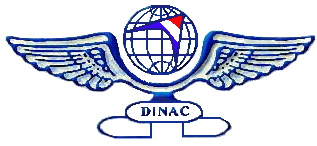 LISTA DE DISTRIBUCIÓN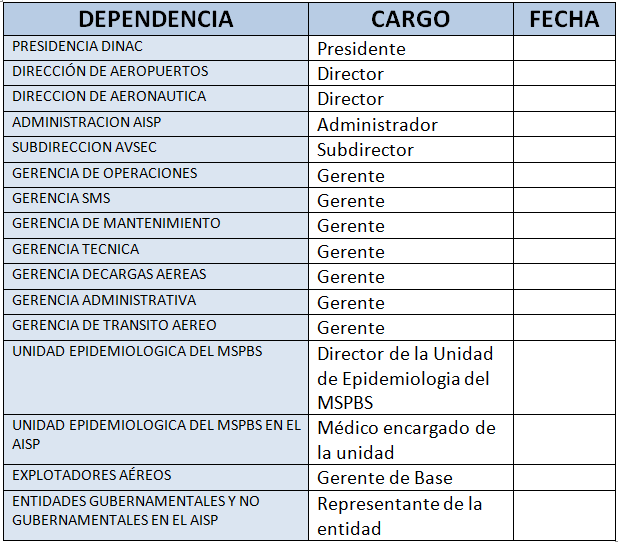 NOTA 1: Por su importancia el Plan debe mantenerse en un lugar accesible para rápida  consulta y debe promoverse su divulgación verbal y escrita entre todo el personal involucrado en su aplicación. NOTA 2: Se requiere que cada depositario de este documento  y todas las dependencias internas del aeropuerto y organizaciones externas participantes en el Plan estén familiarizados con su contenido.SISTEMA DE EDICIÓN Y REVISIÓN1. Se hará un proceso de revisiones de cada sección del Plan, una (01) vez al año. Si, de las revisiones resulta la necesidad de enmendar el Plan, las modificaciones serán enviadas a la Gerencia Aeroportuaria para su evaluación y aprobación.2. La publicación de enmiendas se anunciará periódicamente en la página web de la DINAC (www.dinac.gov.py), portal que debería ser consultado por quienes utilizan esta publicación. Las casillas en blanco del cuadro de registro de enmiendas y corrigendos facilita la anotación.***INTRODUCCION1. El número de personas y el volumen de mercancías que se desplazan actualmente en el mundo no tiene comparación con el que se registraba hace tan sólo unas pocas décadas. Este denso tráfico se produce además, gracias a los modernos medios de transporte, en cortos intervalos de tiempo, de manera que en cuestión de horas es posible llegar a puntos geográficos opuestos a las áreas de procedencia. Todo ello favorece de modo extraordinario la capacidad de propagación, en cantidad y en calidad, de diversos tipos de enfermedades, que pudieran provocar una emergencia de salud pública de importancia internacional (ESPII) , que podría ser declarada cuando una autoridad de salud de un Estado está convencido de que hay un brote o una epidemia inminente de una enfermedad transmisible que represente un riesgo a la población del Estado “o” tras la activación por la OMS (de acuerdo al Anexo 2 de las RSI (2005) “Instrumento de decisión para la evaluación y notificación de eventos que pueden constituir una emergencia de salud pública de importancia internacional”.De manera que las medidas adoptadas en los Puntos de Entrada (PE) especialmente en los aeropuertos son cruciales para los esfuerzos de contención y mitigación del Estado. Por tal razón; las autoridades del Aeropuerto Internacional “Silvio Pettirossi”, con el propósito de mitigar las consecuencias de la importación/exportación de enfermedades transmisibles, establece a través del presente plan.  ***OBJETIVOS1.1 OBJETIVO GENERAL• Garantizar que las respuestas del Aeropuerto Internacional Silvio Pettirossi  (AISP) ante eventos de Salud Pública de Importancia Nacional e  Internacional  sean apropiadas y ajustadas estrictamente a  las  recomendaciones de la OMS y a las  del Plan Nacional de Aviación Civil para Emergencia de Salud Pública,  en cada fase.1.2 OBJETIVOS  ESPECÍFICOS• Aplicar apropiadamente los protocolos  para la enfermedad o evento de salud pública contenidos en el Plan Nacional de Aviación Civil para Emergencia de Salud Pública;• Describir las acciones que deben ser tomadas por el personal de respuesta durante la preparación, respuesta, reanudación, fases de recuperación del evento y la coordinación que se requiere durante cada fase;• Aportar información oportuna, validada y actualizada a la población aeroportuaria y a los medios de comunicación durante la eventual  epidemia;• Detectar casos en la población aeroportuaria, sean estos pasajeros o empleados y referirlos a los centros de atención médica correspondientes;• Coordinar las actuaciones con el personal del  Ministerio de Salud Pública y Bienestar Social - con otras Administraciones Públicas con competencias en el control del impacto de la epidemia/pandemia en el recinto aeroportuario, de manera eficiente y eficaz.2. DEFINICIONES y ACRÓNIMOS2.1 DEFINICIONES En la aplicación del presente Plan los términos que a continuación se refieren, tienen el significado siguiente.Aeronave Toda máquina que puede sustentarse en la atmósfera por reacciones del aire que no sean las reacciones del mismo contra la superficie de la tierra.Aeropuerto Significa todo Aeródromo al que llegan o del que salen vuelos internacionales.Aeropuerto internacionalTodo aeropuerto designado por el Estado contratante en cuyo territorio está situado, como puerto de entrada o salida para el tráfico aéreo internacional, donde se llevan a cabo los trámites de aduanas, inmigración, salud pública, reglamentación veterinaria y fitosanitaria, y procedimientos similares.Afectado Personas, equipajes, cargas, contenedores, medios de transporte, mercancías, paquetes postales o restos humanos que están infectados o contaminados, o que son portadores de fuentes de infección o contaminación, de modo tal que constituyen un riesgo para la salud pública.Aislamiento La separación de los demás, de personas enfermas o contaminadas o de equipajes, contenedores, medios de transporte, mercancías, paquetes postales afectados, con objeto de prevenir la propagación de una infección y/o contaminación.Área Infectada (Para fines de salud humana). Áreas geográficas definidas en las que se observan la transmisión activa de enfermedades transmisibles por vectores humanos o animales o por ambos, según las notificaciones de las autoridades de salud pública locales o nacionales o la Organización Mundial de la Salud..Autoridad competente Autoridad responsable de la puesta en práctica y la aplicación de medidas sanitarias con arreglo al presente Plan.CargaTodos los bienes que se transportan en una aeronave, excepto el correo, los suministros y el equipaje acompañado o extraviado.Caso sospechoso Aquel individuo que cumpla con la definición operacional de la enfermedad o evento de interés. (En el caso de influenza se considera como caso sospechoso a todo caso que cumpla los criterios de Enfermedad tipo influenza o infección respiratoria aguda grave).Centro Nacional de Enlace El Centro Nacional de Enlace, designado por cada Estado Parte, con el que se podrá establecer contacto en todo momento para recibir las comunicaciones de los Puntos de Contacto del MSPy BSContaminaciónPresencia de cualquier agente o material infeccioso o tóxico en la superficie corporal de una persona o animal, en un producto preparado para el consumo o en otros objetos inanimados, incluidos los medios de transporte, que puede constituir un riesgo para la salud pública.Contenedor Un embalaje para transporte:a) De material duradero y, por tanto, de resistencia suficiente para permitir su empleo repetido;b) Especialmente diseñado para facilitar el transporte de mercancías en uno o varios tipos de vehículo, sin necesidad de operaciones intermedias de embalado y desembalado;c) Con dispositivos que facilitan su manejo, particularmente durante el trasbordo de un vehículo a otro; yd) Especialmente diseñado para que resulte fácil llenarlo y vaciarlo.Control de Inmigración Medidas adoptadas por los Estados para controlar la entrada, el tránsito y la salida de sus territorios de las personas que viajan por vía aérea. Cólera Es una infección diarreica aguda causada por la ingestión de alimentos o agua contaminados con el bacilo Vibrio cholerae.Cuadros respiratoriosCaracterizados por la presencia de constipación nasal, dolor de garganta, tos, dificultad respiratoria, cianosis, que se acompañan o no de fiebre. Cuadros de diarreaPresencia de deposiciones líquidas en más de 3 oportunidades Cuarentena La restricción de las actividades y/o la separación de los demás de personas que no están enfermas, pero respecto de las cuales se tienen sospechas, o de equipajes, contenedores, medios de transporte o mercancías sospechosos, de forma tal que se prevenga la posible propagación de la infección o contaminación.Datos personales Significa cualquier información relativa a una persona física identificada o identificable.Definición Operacional Se refiere a las características y atributos (síntomas y signos), previamente determinados por las instancias de salud correspondientes, que debe presentar un individuo para clasificarlo como un caso probable del evento de interés.Dengue Es una infección vírica transmitida por la picadura de las hembras infectadas de mosquitos del género Aedes.Descontaminación Procedimiento mediante el cual se adoptan medidas sanitarias para eliminar cualquier agente o material infeccioso o tóxico presentes en la superficie corporal de una persona o animal, en un producto preparado para el consumo o en otros objetos inanimados, incluidos los medios de transporte, que pueda constituir un riesgo para la salud pública.DesinfecciónProcedimiento mediante el cual se adoptan medidas sanitarias para controlar o eliminar agentes infecciosos presentes en la superficie de un cuerpo humano o animal o en equipajes, cargas, contenedores, medios de transporte, mercancías o paquetes postales mediante su exposición directa a agentes químicos o físicos.Desinsectación Procedimiento mediante el cual se adoptan medidas sanitarias para controlar o eliminar insectos vectores de enfermedades humanas en equipajes, cargas, contenedores, medios de transporte, mercancías o paquetes postales.Desratización Procedimiento mediante el cual se adoptan medidas sanitarias para controlar o matar los roedores vectores de enfermedades humanas presentes en los equipajes, cargas, contenedores, medios de transporte, instalaciones, mercancías o paquetes postales en el punto de entrada.Ébola Es una enfermedad infecciosa viral aguda que produce fiebre hemorrágica en humanos y primates (monos, gorilas y chimpancé), causada por el virus del Ébola,Emergencia de salud pública de importancia internacional Evento extraordinario que, de conformidad con el Reglamento Sanitario Internacional de la Organización Mundial de la Salud, se ha determinado que:a) Constituye un riesgo para la salud pública de otros Estados a causa de la propagación internacional de una enfermedad; yb) Podría exigir una respuesta internacional coordinada.Enfermedad Toda dolencia o afección médica, cualquiera sea su origen o procedencia, que entrañe o pueda entrañar un daño importante para el ser humano.Enfermedad meningocócicaEs una enfermedad bacteria aguda causa por la Neisseria meningitidisEnfermedad tipo Influenza (ETI) A una persona de cualquier edad y sexo que presente o refiere haber tenido fiebre > 38°C, tos y cefalea, acompañadas de uno o más de los siguientes signos y síntomas: rinorrea, coriza, artralgias, mialgias, postración, odinofagia, dolor torácico, dolor abdominal, congestión nasal, diarrea. En menores de cinco años de edad, se considera como un signo cardinal la irritabilidad en sustitución de la cefalea. En mayores de 65 años de edad, no se requiere la fiebre como signo cardinal.EquipajeLos efectos personales de un viajero.Evento Significa la manifestación de una enfermedad o un suceso potencialmente patógeno.Examen médicoEvaluación preliminar de una persona por un agente de salud autorizado u otra persona bajo la supervisión directa de la autoridad competente para determinar el estado de salud de la persona y el riesgo de salud pública que podría entrañar  para otras, y puede incluir el examen de los documentos sanitarios y un examen físico si así lo justifican las circunstancias del caso.Explotador de Aeronaves Persona, organismo o empresa que se dedica, o propone dedicarse, a la explotación de aeronaves.Fiebre amarilla Enfermedad infecciosa de origen vírico que se transmite por la picadura de un mosquito; en la segunda fase de la enfermedad la piel de la persona afectada se pone amarilla a causa de la ictericia.Fiebre del Valle del RiftLa fiebre del Valle del Rift es una enfermedad vírica aguda que puede afectar gravemente a los animales domésticosGripe aviar (o gripe aviaria) Enfermedad infecciosa de las aves, de origen vírico y altamente mortal.Infección La entrada y desarrollo o multiplicación de un agente infeccioso en el cuerpo de una persona o animal que puede constituir un riesgo para la salud pública.Infección respiratoria aguda grave (IRAG). Persona de cualquier edad que presente dificultad para respirar, acompañada de fiebre > 38°C y tos, con uno o más de los siguientes síntomas: ataque al estado general, dolor torácico, polipnea o síndrome de insuficiencia respiratoria aguda.InspecciónExamen por la autoridad competente, o bajo su supervisión, de zonas, equipajes, contenedores, medios de transporte, instalaciones, mercancías o paquetes postales, incluidos los datos y la documentación pertinentes, para determinar si existe un riesgo para la salud pública.Malaria o paludismo Es causada por un parásito que se transmite de un humano a otro por la picadura de mosquitos anofeles infectados.Medida sanitariaTodo procedimiento aplicado para prevenir la propagación de enfermedades o contaminación. Una medida sanitaria no comprende medidas de policía ni de seguridad del Estado.Observación de salud pública La vigilancia del estado de salud de un viajero a lo largo del tiempo con el fin de determinar el riesgo de transmisión de enfermedades.Persona enferma Persona que sufre o está afectada por una dolencia física que puede suponer un riesgo para la salud pública.Peste Es una enfermedad infectocontagiosa que afecta a los humanos, así como a los animales.Peste neumónicaEs una enfermedad infecciosa que afecta animales y humanos, causada por la bacteria Yersinia pestis.Prueba diagnóstica Se refiere a las pruebas de laboratorio aplicadas por un médico para obtener información diagnóstica del padecimiento de interés y tomar decisiones médicas que determinen el procedimiento a seguir con cada individuo.Riesgo para la salud pública La probabilidad de que se produzca un evento que puede afectar adversamente a la salud de las poblaciones humanas, considerando en particular la posibilidad de que se propague internacionalmente o pueda suponer un peligro grave y directo;Rubéola    Enfermedad infecciosa provocada por un virus que se caracteriza por la aparición de manchas rosadas en la piel, algo de fiebre y el aumento de tamaño de los ganglios del cuello.SarampiónEnfermedad infecciosa y contagiosa, causada por un virus, que se caracteriza por la aparición de pequeñas manchas rojas en la piel, fiebre alta y síntomas catarrales; generalmente, se padece durante la infancia.Síndrome Respiratorio Agudo Severo (SRAS)Es una enfermedad respiratoria recientemente declarada en Asia, Norteamérica y Europa.SENAVEServicio Nacional de Calidad y Sanidad Vegetal y de Semillas.SENACSA Servicio Nacional de Calidad y Salud Animal.SENEPAServicio Nacional de Erradicación del Paludismo Síntoma Manifestación subjetiva de una enfermedad, apreciable solamente por el paciente, como el dolor, visión borrosa, mareo, etc.Signo Manifestación objetiva de una enfermedad o estado que se percibe. Tos, irritación de los ojos, escurrimiento nasal, sudoración, etc.Síndrome febril ictéricoFiebre que se acompaña de coloración amarilla de piel y mucosas.Síndrome febril exantemáticoFiebre que se acompaña de rash eritemaso de piel, acompañado o no de conjuntivitis.SospechosoToda persona, equipaje, carga, contenedor, medio de transporte, mercancía o paquete postal que un Estado considere que haya estado o podría haber estado expuesto a un riesgo para la salud pública y sea una posible fuente de propagación adicional de enfermedades.Temperatura Magnitud física que se refiere al grado de calor corporal.VectorTodo insecto u otro animal que normalmente sea portador de un agente infeccioso que constituya un riesgo para la salud pública.2.2 ACRÓNIMOSLos acrónimos empleados en este plan tienen el siguiente significado:3.  BASE LEGALSe aplican al presente Plan, las siguientes disposiciones legales y complementarias3.1 NACIONAL3.2 INTERNACIONAL4. ENFERMEDADES A SER VIGILADASViruela	Poliomielitis por Poliovirus SalvajeGripe humana causada por un nuevo subtipo de virus (GRIPE AVIAR)Síndrome respiratorio agudo severo (SRAS)	 Cólera Peste neumónica	Fiebre amarillaFiebres hemorrágicas virales ( Del ébola, de Lassa, de Marburgo)Fiebre de Nilo OccidentalOTRAS ENFERMEDADES DE ESPECIAL IMPORTANCIA (Nacional o Regional)Dengue, Fiebre del Valle del Rift,Enfermedad MeningocócicaSarampión y  Rubeola4.1 PREPARACIÓN PARA LA RESPUESTA.Se mantendrá actualizado el listado de actores necesarios para la implementación del plan, incluyendo aquellos que deban conocer el mismo. (Anexo 6)En la fase 0 se llevarán a cabo simulacros o ejercicios a fin de tomar experiencia sobre la apropiada aplicación del plan y poder realizar los ajustes necesarios. 4.2  APLICACIÓN DE LA FICHA DE SALUD DEL VIAJERO. En Fase 0 y 1: la tripulación entregará la ficha del viajero a todos los pasajeros del vuelo en aquellas situaciones en que se identifique un pasajero con signos/síntomas de interés (Anexo 4) durante el mismo. La ficha será recogida en vuelo (Anexo 2) y será entregada a personal del control sanitario que estará en la puerta del avión. El personal de control Sanitario recibirá la información antes de que el vuelo aterrice. (Modelo en Anexo 7). En Fase 2: Esta ficha deberá ser llenada de manera obligatoria por todos los viajeros para el reporte de los signos y síntomas antes de pasar por Migraciones y de preferencia, aún durante el vuelo. Las fichas serán repartidas por los tripulantes junto con la ficha de migraciones (ANEXO 2). La misma una vez llenada, deberá ser entregada por el pasajero al personal del Control Sanitario que se encuentra en el área de Migraciones.El personal del Ministerio de Salud o el designado a tal efecto, revisará las fichas con el fin de detectar a aquellos pasajeros que presenten sintomatología de interés y se procederá según los datos de la ficha. EXAMEN DE SALUD DEL VIAJERO.Se procederá al examen de salud de aquellos viajeros cuyos datos de la ficha de salud del viajero (Anexo 2), indiquen  la presencia de signos o síntomas de interés y aquellos que manifiesten síntomas de interés según protocolos y/o definición de caso.El examen de salud se realizará en un área destinada a tal efecto en la zona de llegada del aeropuerto.Aquellos viajeros que, tras la valoración por parte del personal paramédico, o de enfermería no presenten ningún signo o síntoma de interés, podrán continuar su viaje.En los casos en los que se detecte algún signo  o síntoma de interés, el pasajero será evaluado por el médico.4.4 EVALUACIÓN MÉDICA.La evaluación médica, consistirá en un interrogatorio y exploración física, procedimiento mediante el cual el médico orientará el diagnóstico y tomará la decisión si el pasajero puede continuar el viaje o deberá trasladado para tratamiento o vigilancia médica y de ser necesario aislamiento. El personal de salud dispondrá del Equipo de Protección Personal adecuado para la realización de los exámenes y evaluaciones médicas.En el ANEXO 8 se encuentran las enfermedades bajo vigilancia. TRASLADO DE PASAJEROS CON SIGNOS/ SINTOMAS BAJO VIGILANCIA AL HOSPITAL DE REFERENCIA.Una vez que el caso ha sido evaluado por el personal de salud, y clasificado como sospechoso, podrá ser trasladado al centro médico de referencia en una ambulancia con equipo de protección adecuada que deberán usar durante el traslado del paciente. La unidad que ejecuta el traslado, deberá seguir estrictamente las instrucciones sobre el uso de medidas de bioseguridad; así como la desinfección del equipo y de la ambulancia después del traslado (ANEXO 9).Se tratara de minimizar el contacto del pasajero bajo vigilancia sanitaria con el resto de pasajeros, personal del aeropuerto, etc, inclusive los trámites de migraciones serán realizados en otra área, designada para el efecto.El personal de Control Sanitario deberá informar de inmediato al hospital de referencia del traslado del viajero bajo vigilancia, para que estén atentos a su llegada.MANEJO DE CONTACTOS (período crítico 14 a 21 días)Los pasajeros de un vuelo en los que se ha detectado un pasajero con síntomas de interés (pasajero índice) pueden estar a riesgo de ser infectados.El personal del Ministerio de Salud establecerá los criterios para definir los contactos en función de la patología bajo sospecha. En general, en las patologías que se sospeche transmisión vía respiratoria, se considerará como contactos a:aquellos pasajeros incluidos en la misma fila que el pasajero índice y a aquellos que ocupan 2 filas por delante y 2 filas por detrás.los familiares y amistades que le acompañan en el viajecualquier otra persona que le haya atendido al sospechoso/a o que haya tenido contacto con sus secreciones respiratorias En las enfermedades que se sospeche transmisión entérica, se podrían considerar contactos a todas las personas que hubieran utilizado el aseo después de la persona enferma.Se recogerá información de los contactos que permita su identificación y localización si fuera necesario.Los contactos deben proporcionar a las autoridades sanitarias su identificación, direcciones (lugar de residencia y lugar de trabajo), así como números telefónicos con el fin de poder localizarlos si fuera necesario y/o monitorear cambios en su estado de salud que puedan precisar valoración médica. Los pasajeros no residentes en Paraguay deberán proporcionar su lugar estadía en los 21 días siguientes a su llegada.Se les deberá suministrar información acerca de la sospecha y recomendarles buscar atención médica inmediata si presentan cualquier signo o síntoma en los 21 días posteriores al vuelo. Se proporcionará número de teléfono o establecimiento de salud de contacto, ante la aparición de síntomas.     A los contactos se les permitirá seguir viajando siempre que no presenten síntomas compatibles con alguna enfermedad de interés en salud pública.     Si el caso sospechoso se confirma, el Centro Nacional de Enlace deberá informar a las autoridades sanitarias en las áreas en donde los contactos residen para iniciar una vigilancia activa de cada contacto (visita diaria o consulta telefónica) hasta 21días posteriores al contacto.     Se les deberá suministrar información acerca de la sospecha  y recomendarles buscar atención médica inmediata si presentan cualquier signo o síntoma  en los 21 días posteriores al vuelo. Se proporcionará número de teléfono o centro de salud de contacto.     Como medida preventiva, y a criterio del personal del Ministerio de Salud, el resto de pasajeros y la tripulación que no se consideran contactos, también deben proporcionar su identificación y dirección exacta de su residencia a las autoridades de salud, también se les deberá dar información sobre la enfermedad y recomendar informar al centro de salud más cercano la presencia de cualquier síntoma durante los siguientes  21 días posteriores al ingreso al país. En el caso de contactos extranjeros, estos deben proporcionar la dirección exacta y el tiempo de estadía en el país, así como los posibles lugares a visitar.5. ESCALA DE ALERTAS POR FASES5.1 ESCENARIO 1 – FASE 0: DETECCIÓN DE PASAJERO CON SINTOMAS DE INTERES PARA LA SALUD PÚBLICA.Procedimiento de la Aerolínea Cuando se reporten pasajeros a bordo con sintomatología de interés para la salud pública, se implementaran las siguientes acciones en coordinación con las autoridades responsables de la gestión del aeropuerto.EN VUELO1.  Ante la detección de un pasajero sintomático  en vuelo, la tripulación de cabina procederá a distribuir la Ficha de Salud del viajero a todos los pasajeros, asegurándose que los pasajeros de la misma fila, así como aquellos que se encuentren dos filas por delante y dos por detrás hayan completado correctamente sus datos de contacto. La novedad deberá anotarse en la parte sanitaria de la Declaración general de la aeronave  publicada  en el anexo 9 Facilitación de la por la Organización de Aviación Civil Internacional (OACI) (Anexo 10).2. La Ficha de Salud del viajero debe ser completada por los pasajeros y la tripulación. La Ficha será recogida por la tripulación antes del aterrizaje de la aeronave, quien procederá a separar aquellas de correspondientes a pasajeros que se encuentran en la misma fila, así como aquellos que están situados dos filas adelante y dos filas atrás.3. El Comandante de la aeronave notificará prontamente a la dependencia ATS de la DINAC con la que se encuentra en comunicación, la información (Anexo 8) que se indica a continuación:a. Identificación de la aeronave b. Aeropuerto de salidac. Aeropuerto de destinod. Hora prevista de llegadae. Número de personas abordof. Número de casos sospechosos abordog. Tipo de riesgo para la salud públicah. Síntomas principales detectados por la tripulacióni. Necesidades para la atención del enfermo4. La tripulación de cabina procederá a:a) Reubicar al pasajero enfermo, apartándolo de los demás pasajeros, en la medida de lo posible. Si presenta síntomas respiratorios ofrecer una mascarilla.b) Reasignar las tareas de la tripulación de la cabina, es decir designar a un miembro de la tripulación para que atienda al pasajero enfermo en forma exclusiva en la medida de lo posible.c) Los miembros de la tripulación responsables de atender al pasajero enfermo deberán utilizar apropiadamente el Equipo de Protección Personal (guantes y mascarilla).d) La estrategia para el descenso de pasajeros sospechosos será la siguiente: Si, el Paciente sospechoso se encuentra cerca de la salida, bajará primero; si el paciente sospechoso, se encuentra alejado de la salida, bajará último si la condición clínica lo permite.e) La tripulación debe informar al pasajero que recibirá apoyo médico una vez que la aeronave se encuentre en tierra y de los trámites para el resto de los pasajeros según fase de alerta.EN TIERRA:	1. El Jefe de cabina deberá entregar las fichas de salud del viajero, las cuales fueron separadas en Fichas de pasajeros con un riesgo mayor, es decir las de la misma fila del pasajero enfermo y dos filas por delante y atrás. Serán entregadas al responsable del Control Sanitario que esperará a la salida de la aeronave.2. El Comandante de la aeronave deberá entregar la Declaración General de la aeronave (Anexo 10) a la Oficina de Notificación de Servicios de tránsito Aéreo-ARO, quien velará por el cumplimiento de las normativas en la entrega del Manifiesto de pasajeros, Manifiesto de Cargas y de la Declaración General (entrada-salida) por parte de las compañías aéreas de vuelos regulares, no regulares y de la aviación general que operen vuelos internacionales; de conformidad a la RESOLUCIÓN DINAC N° 306/2003.3. La aerolínea debe realizar las siguientes acciones de limpieza:a. Limpieza de los tanques cerrados al vacío para desechos.b. Limpieza y desinfección del interior de la aeronave, especialmente en el área ocupada por el o los viajeros enfermos de acuerdo a la Guía para la higiene y la salubridad en la aviación (ANEXO 9)c. El personal de limpieza debe estar adecuadamente protegido con EPP.PROCEDIMIENTOS DEL AEROPUERTO:PROCESO  DE NOTIFICACIÓN DE LOS ORGANOS ATS A LA AUTORIDAD AEROPORTUARIA EN CASO DE RECIBIR REPORTE POR PARTE DE LA TRIPULACIÓN DE VUELO DE CASOS DE ENFERMEDAD A BORDO QUE SUGIERA LA PRESENCIA DE UNA ENFERMEDAD INFECCIOSA O TODO INDICIO DE RIESGO PARA LA SALUD PUBLICA (Anexo 11).1. El Supervisor del Control de Aeródromo-TWR, una vez en conocimiento, sobre la situación en vuelo así como las características de/los pasajero/s enfermo/s (ANEXO 7)  en forma directa o por medio de otros órganos ATS, será el encargado de realizar las coordinaciones necesarias con la jefatura de operaciones del Aeropuerto, a través de la frecuencia de coordinación u otros medios disponibles, a fin de poner en práctica las disposiciones establecidas al respecto por la Autoridad Aeroportuaria.2. Si el mencionado reporte es recibido por el supervisor de turno del Centro de Control de Área Unificado-ACC-U, se encargará de notificar en la brevedad posible al supervisor de turno de la TWR de dicha situación. Quien notificará en la brevedad posible al Departamento de Operaciones-OPS. El departamento OPS transmitirá el mensaje al Servicio Médico del aeropuerto y al Puesto de Control Sanitario. El departamento OPS también notificará a la Autoridad del Aeropuerto y a la Empresa Aérea en cuestión. (ANEXO 11)3. La autoridad aeroportuaria convocará a los miembros del  COE. 4. El avión deberá ser ubicado en una posición adecuada, en la cual tanto el personal de salud de control sanitario así como de los servicios médicos del aeropuerto puedan acceder sin problemas para la evaluación de la situación y atención inicial del pasajero/s si lo requiere. Además permitirá el acceso de la ambulancia para el traslado del pasajero, si este fuera necesario. El COE determinará en qué posición se ubican las aeronaves según lo requiera la situación (ANEXO 12).5. La torre de control recogerá la información sobre la situación en vuelo, así como las características del pasajero enfermo. La información completa será remitida al Jefe del Departamento de Operaciones:a) Identificación de la aeronave;b) Aeropuerto de salida;c) Aeropuerto de destino;d) Hora prevista de llegada;e) Número de personas a bordo;f) Número de casos sospechosos abordo;g) Tipo de riesgo para la salud pública;h) Síntomas principales detectados por la tripulación;i) Necesidades para la atención del enfermo.5.2. ESCENARIO 2 – FASE 1: DETECCIÓN DE PASAJERO CON SINTOMAS DE INTERES PARA LA SALUD PÚBLICA.EN FASE 1, existe un evento de salud pública localizado a nivel nacional o internacional que puede suponer un riesgo y que  presenta altas probabilidades de diseminación dentro de nuestro país o fuera de él.A. Evento de salud pública localizado a nivel nacional. (Ej: Brote de Dengue). A.1 Pasajeros que salen del país:1. Si el personal de la compañía aérea detecta un pasajero con evidencia de estar enfermo ya sea al momento de hacer su check in o al momento del embarque, podrá denegar el embarque a dicho pasajero.2. El personal de salud del servicio médico del aeropuerto y de control sanitario deberán estar disponible para consultas por la línea aérea.3. El personal de la compañía aérea podrá colaborar en la distribución de información dispuesta por las autoridades sanitarias del país, en el momento de la entrega de la tarjeta de embarque.A.2 Pasajeros que llegan al país:1. El personal de salud de control sanitario se encargará de que exista información sanitaria disponible en el área de llegada del aeropuerto. La administración del aeropuerto colaborará en esta medida. B. Evento de salud pública localizado a nivel internacional. (Ej: Brote de Fiebre Amarilla, Sarampión). B.1 Pasajeros que salen del país:1. La autoridad sanitaria es responsable de emitir información sobre el evento de interés, el riesgo para los viajeros y las medidas de prevención y control disponible. La información se realizará a través de la página web, notas/alertas a las autoridades del aeropuerto, a profesionales, a través de la SENATUR a las agencias de viaje o por los medios que se estimen oportunos.2. En caso de brote de Fiebre Amarilla en el lugar de destino o viaje a países que exijan el certificado de vacunación a residentes en Paraguay: las agencias de viaje y el personal de las líneas aéreas informará y verificará que los pasajeros poseen el certificado de vacunación internacional vigente, antes de la fecha del vuelo. Aquellos que no se encuentren vacunados deberán recibir la vacuna 2 semanas antes de la fecha del vuelo. 3. En caso de brote de enfermedades eliminadas o en vías de eliminación como por ejemplo Sarampión, Rubeola, Polio) en el lugar de destino: las agencias de viaje y el personal de las líneas aéreas informará y verificará que los pasajeros estén correctamente vacunados antes de la fecha del vuelo. Aquellos que no se encuentren vacunados deberán recibir la vacuna 2 semanas antes de la fecha del vuelo. 4. Por disposición de la autoridad sanitaria el personal de las compañías aéreas colaborará en la distribución de la información.B.2 Pasajeros que llegan al país:1. La autoridad sanitaria es responsable de informar a las compañías aéreas que operen vuelos procedentes de las áreas o países afectados por un brote de fiebre amarilla que se exigirá certificado de vacunación internacional a su llegada a migraciones. 2. En el área de migraciones se exigirá, junto con la documentación para la entrada al país, el certificado de vacunación internacional a los viajeros procedentes de áreas o países afectados.3. La autoridad sanitaria es responsable de proporcionar el listado de áreas o países afectados a las autoridades de migraciones, compañías aéreas, etc. 4. La tripulación de los vuelos procedentes del área o país afectados será responsable de entregar la Ficha de Salud del Viajero a TODOS los pasajeros junto con la Ficha de Migraciones, las cuales serán entregadas en las áreas de migraciones por el pasajero, donde será examinada por personal de salud de control sanitario. La Ficha deberá ser entregada en TODOS los vuelos procedentes de áreas o países afectados. C. Pasajero con síntomas en vuelo procedente de área o país afectado. Procedimiento de la Aerolínea Cuando se reporten pasajeros a bordo con sintomatología de interés para la salud pública, se implementaran las acciones expuestas en el escenario 1- Fase 0, con la excepción de la relacionada de la Ficha de Salud que se procederá como se especifica en el punto B.2. ítem 4.5.3 ESCENARIO 3 – FASE 2: RIESGO ELEVADO DE INTRODUCCIÓN Y/O DISEMINACIÓN EN EL PAÍS DE ENFERMEDADES O RIESGOS PARA LA SALUD PÚBLICA,EN FASE 2, existe un  Riesgo elevado de introducción y/o diseminación en el país de enfermedades o riesgos para la salud pública, porque se encuentran presentes en los países de nuestro entorno, de la región o en el interior del país.  En esta fase todos los procedimientos se aplican en TODOS los vuelos.A. Evento de salud pública localizado a nivel nacional. (Ej: Brote de Fiebre Amarilla). A.1 Pasajeros que salen del país:1. Si el personal de la compañía aérea detecta un pasajero con evidencia de estar enfermo ya sea al momento de hacer su check in o al momento del embarque, podrá denegar el embarque a dicho pasajero.2. El personal de salud del servicio médico del aeropuerto y de control sanitario deberá estar disponible para consultas por la línea aérea.3. El personal de la compañía aérea podrá colaborar en la distribución de información dispuesta por las autoridades sanitarias del país, en el momento de la entrega de la tarjeta de embarque.A.2 Pasajeros que llegan al país:1. El personal de salud de control sanitario se encargará de que exista información sanitaria disponible en el área de llegada del aeropuerto. La administración del aeropuerto colaborará en esta medida. 2. En función del tipo de Alerta que haya en el país, como por ejemplo en el caso de Fiebre Amarilla se exigirá certificado de Vacunación Internacional. B. Evento de salud pública localizado a nivel internacional. (Ej: Coronavirus, SARS, gripe aviar, etc). B.1 Pasajeros que salen del país	1. La autoridad sanitaria es responsable de emitir información sobre el evento de interés, el riesgo para los viajeros y las medidas de prevención y control disponibles. La información se realizará a través de la página web, notas/alertas a las autoridades del aeropuerto, a profesionales, a través de la SENATUR a las agencias de viaje o por los medios que se estimen oportunos.2. En caso de brote de Fiebre Amarilla en el lugar de destino o viaje a países que exijan el certificado de vacunación a residentes en Paraguay: las agencias de viaje y el personal de las líneas aéreas informará y verificará que los pasajeros poseen el certificado de vacunación internacional vigente antes de la fecha del vuelo. Aquellos que no se encuentren vacunados deberán recibir la vacuna 10 días antes de la fecha del vuelo. 3. Por disposición de la autoridad sanitaria el personal de las compañías aéreas colaborarán en la distribución de la información.B.2 Pasajeros que llegan al país:1. La autoridad sanitaria es responsable de informar a las compañías aéreas que operen vuelos procedentes de las áreas o países afectados por un brote de fiebre amarilla que se exigirá certificado de vacunación internacional a su llegada a migraciones. 2. En el área de migraciones se exigirá, junto con la documentación para la entrada al país, el certificado de vacunación internacional a los viajeros procedentes de áreas o países afectados.3. La autoridad sanitaria es responsable de proporcionar el listado de áreas o países afectados a las autoridades de migraciones, compañías aéreas, etc. 4. En esta fase la tripulación de los vuelos será responsable de entregar de manera OBLIGATORIA la Ficha de Salud del Viajero para auto-reporte a todos los pasajeros, en TODOS los vuelos, independiente a su procedencia. Se entregará  junto con la Ficha de Migraciones, la cuales serán entregadas en el áreas de migraciones por el pasajero, donde será examinada por personal de salud de control sanitario.C. Pasajero con síntomas en vuelo 6. Procedimiento de la Aerolínea Cuando se reporten pasajeros a bordo con sintomatología de interés para la salud pública, se implementaran las acciones expuestas en el escenario 1- Fase 0, con la excepción de la relacionada de la Ficha de Salud que se procederá como se especifica en el punto B.2. ítem 46.1 PROCEDIMIENTO EN TIERRA ANTE EL REPORTE DE UN VUELO CON PASAJEROS SINTOMÁTICOS.Ante el reporte de un vuelo con pasajeros sintomáticos, se deben realizar las siguientes acciones en el aeropuerto. 1. La dependencia de los Servicios de Tránsito Aéreo - ATS de la DINAC notificará al departamento de operaciones y éste a su vez:a. A la Oficina de Control Sanitario del Aeropuerto y,b. Al Servicio Médico del aeropuerto2. El personal de Salud de Control Sanitario como el del Servicio Médico acudirán a la verificación del vuelo, a fin de identificar a los sujetos que presenten síntomas y signos característicos de la enfermedad bajo vigilancia o algún evento de interés de salud pública:a) Al interior de la aeronave, un médico deberá abocarse a la valoración de los pasajeros reportados como sintomáticos y los demás a la valoración del resto de los pasajeros.b) A los pasajeros que presenten signos y/o síntomas, deberá realizarse una evaluación médicac) El resto de los pasajeros y tripulación que no presenten sintomatología podrán descender del avión. d) El personal deberá acceder al avión con Equipo de Protección Personal adecuado (gafas de protección, mascarillas N95, bata quirúrgica desechable o traje tyvek y guantes de látex desechables).e) En caso que la tripulación no haya entregado la ficha durante el vuelo, la misma será entregada por el responsable del control sanitario antes del pasar el área de migraciones y procederá a la revisión del mismo para verificar la declaración y seguir el proceso.3. Decisión de proceso que seguirá el pasajero. En los pasajeros que tras la valoración médica se haya detectado un evento de interés de salud pública, se realizará lo siguiente:a. Explicación clara al pasajero sobre la enfermedad que presenta, la importancia de la atención médica oportuna para su tratamiento.b. Orientación sobre las medidas de bioseguridad que debe adoptar.c. Recomendaciones para su familia4. Información a los pasajeros Se informará a los pasajeros que estuvieron en contacto con una persona enferma, que deberán estar atentos a la aparición de síntomas y acudir a su médico a una consulta de seguimiento, refiriendo el antecedente del viaje.5. Traslado de pasajeros que presentan un Evento de Importancia Salud de PúblicaLos pasajeros serán trasladados en ambulancias del Servicio de Emergencias Médicas Extra hospitalarias  (SEME) a los servicios de salud de referencia conforme a lo acordado. Es fundamental garantizar el acceso de las  ambulancias en las cercanías de la aeronave.6. Notificación de Eventos a las autoridades (ANEXO 13)Los casos sospechosos deberán ser notificados en forma inmediata al Ministerio de Salud, mediante la Ficha de Notificación de acuerdo al flujograma de notificación establecido en las Pautas de Vigilancia de la Salud.6.2 PROCEDIMIENTO QUE REALIZARÁ EL EQUIPO DE SALUD A LA LLEGADA DE LA AERONAVE1. Recepción de reporte  y preparación del equipo de salud1.1 Una vez recibida la información de parte de la dependencia de servicio de Tránsito Aéreo - ATS, sobre la situación en vuelo así como las características de/los pasajero/s enfermo/s (ANEXO 7)  inmediatamente el Funcionario del Puesto de Control Sanitario, coordinará con el equipo del  Dpto. médico para los preparativos de la verificación del vuelo y la evaluación del pasajero.1.2 Procederá a comunicar la información al CNE, a la Dirección  de Control Sanitario, solicitará Ambulancia  del Servicio de Emergencia Extra Hospitalaria y comunicará al Hospital de referencia según la situación y sintomatología hallada. 2. Acceso a la aeronave para valoración del pasajero2.1 El equipo de salud conformado, deberá acceder a la aeronave con el Equipo de Protección Personal adecuado (gafas de protección, mascarillas N95, bata quirúrgica desechable o traje tyvek y guantes de látex desechables). Antes de abordar el avión recibirá la ficha de salud de los pasajeros y de los contactos con sintomatología de interés o bajo sospecha.2.2 Al interior de la aeronave, el médico deberá abocarse a la valoración de los pasajeros reportados como sintomáticos y los demás a la valoración del resto de los pasajeros.2.3 Se Comunicará la situación encontrada al comandante, para que este informe a los pasajeros, sobre la necesidad de demora y en  base a la situación encontrada se decidirá sobre el procedimiento  de desembarque. 2.4 El equipo de salud comunicará al CNE y la Dirección de vigilancia de la Salud sobre la situación hallada y recibirá instrucciones, además de solicitar  refuerzo de personal si así lo requiere3. Evaluación de los pasajeros en zona de aislamiento (Pasajeros,  Contactos y Resto de Pasajeros)3.1 Pasajeros que tras la valoración médica se haya detectado un evento de interés de salud pública, se realizará lo siguiente:• Explicación clara al pasajero sobre la enfermedad que presenta, la importancia de la atención médica oportuna para su tratamiento.• Orientación sobre las medidas de bioseguridad que debe adoptar.• Recomendaciones para su familia. • Los pasajeros que hayan cumplido hasta aquí el proceso y no se detecten signos y/o síntomas podrá continuar al área de migraciones, aduanas y salir de la terminal. • El resto de los pasajeros y tripulación que no presenten sintomatología podrán continuar sus trámites.4. Información a los pasajerosSe informará a los pasajeros que estuvieron en contacto con una persona enferma, que deberán estar atentos a la aparición de síntomas y acudir a su médico a una consulta de seguimiento, refiriendo el antecedente del viaje. Traslado de pasajeros que presentan un Evento de Importancia Salud de Pública5. Traslados de pasajeros Los pasajeros serán trasladados en ambulancias del Servicio de Emergencias Médicas Extra hospitalarias (SEME) a los servicios de salud de referencia conforme a lo acordado. Es fundamental garantizar el acceso de de las  ambulancias en las cercanías de la aeronave.6. Notificación de Eventos a las autoridades (ANEXO 9)Los casos sospechosos deberán ser notificados en forma inmediata al Ministerio de Salud, mediante la Ficha de Notificación de acuerdo al flujograma de notificación establecido en las Pautas de Vigilancia de la Salud.7. EN SALAS DE LLEGADA INTERNACIONAL1. Procedimiento que realizará el Equipo de Salud 1.1 En caso que la tripulación no haya entregado la ficha durante el vuelo, la misma será entregada por el responsable del control sanitario antes del pasar el área de migraciones y procederá a la revisión del mismo para verificar la declaración y seguir el proceso.1.2 Si el personal de control sanitario identifica  una ficha de un pasajero con síntomas sospechosos de una enfermedad de importancia en salud pública, inmediatamente convocará al Dpto. Médico del aeropuerto y conducirá al pasajero en cuestión a un área especial para evaluación de pasajeros o área de aislamiento (las mismas deberán ser instalaciones apropiadas para la entrevista personal y para el examen de salud de los pasajeros enfermos).El personal debe estar munido con los  Equipos de Protección Personal adecuado (gafas de protección, mascarillas N95, bata quirúrgica desechable o traje tyvek y guantes de látex desechables)1.3 El equipo de salud  Comunicará al CNE, Dirección de vigilancia de la Salud, Dirección  de Control Sanitario, solicitará Ambulancia  del Servicio de Emergencia Extra Hospitalaria  y comunicará al Hospital de referencia según la situación y sintomatología hallada y recibirá instrucciones, además de solicitar  refuerzo de personal si así lo requiere. Asimismo comunicará a las autoridades del aeropuerto 1.4 Con el apoyo del personal de Migraciones y de otros funcionarios se identificará a los contactos  y se procederá igualmente a la evaluación de los mismos  2. Evaluación de los pasajeros en zona de aislamiento (Pasajeros,  Contactos y Resto de Pasajeros.)Decisión de proceso que seguirá el pasajero. En los pasajeros que tras la valoración médica se haya detectado un evento de interés de salud pública, se realizará lo siguiente:• Explicación clara al pasajero sobre la enfermedad que presenta, la importancia de la atención médica oportuna para su tratamiento.• Orientación sobre las medidas de bioseguridad que debe adoptar.• Recomendaciones para su familia• Los pasajeros que hayan cumplido hasta aquí el proceso y no se detecten signos y/o síntomas podrá continuar al área de migraciones, aduanas y salir de la terminal.• El resto de los pasajeros y tripulación que no presenten sintomatología podrán continuar sus trámites y salir de la terminal3. Información a los pasajerosSe informará a los pasajeros que estuvieron en contacto con una persona enferma, que deberán estar atentos a la aparición de síntomas y acudir a su médico a una consulta de seguimiento, refiriendo el antecedente del viaje. 4. Traslado de pasajeros que presentan un Evento de Importancia Salud de PúblicaLos pasajeros serán trasladados en ambulancias del Servicio de Emergencias Médicas Extra hospitalarias (SEME) a los servicios de salud de referencia conforme a lo acordado. Es fundamental garantizar el acceso de de las  ambulancias en las cercanías de la aeronave.5. Notificación de Eventos a las autoridades (ANEXO 9)Los casos sospechosos deberán ser notificados en forma inmediata al Ministerio de Salud, mediante la Ficha de Notificación de acuerdo al flujograma de notificación establecido en las Pautas de Vigilancia de la Salud.8. SALAS DE SALIDA NACIONALES E INTERNACIONALES1. Si el personal de la compañía aérea detecta un pasajero con evidencia de estar enfermo ya sea al momento de hacer su  check in o al momento del embarque, podrá denegar el embarque a dicho pasajero.2. El personal de salud del servicio médico del aeropuerto y de control sanitario deberán estar disponible para consultas por la línea aérea.9. RESPONSABLES DE LA  IMPLEMENTACION  Y MANTENIMIENTO DEL PLAN9.1 IMPLEMENTACIÓN DEL PLAN  La administración aeroportuaria, para el cumplimiento del presente Plan deberá asumir las responsabilidades siguientes:Coordinar y facilitar la implementación de medidas sanitarias y no sanitarias para proteger la salud y bienestar de los pasajeros, personal y público en general así como reducir / mitigar la propagación de enfermedades transmisibles por vía aérea, a través del Coordinador Sanitario o Coordinador Médico  o su  representante legal, en estricta coordinación con el personal de Salud de Control Sanitario, apostado en el aeropuerto.Establecer un punto de contacto claramente definido, encargado de la formulación de políticas y de la organización operacional de los preparativos y atención de emergencias ocasionadas por enfermedades transmisibles.  Para efectos del presente Plan, el punto de contacto es el Coordinador del Sanitario del AISP.Establecer enlaces de comunicaciones permanentes con las siguientes entidades:1. INTERNASAutoridad Sanitaria LocalProveedores de servicios médicos en los aeropuertosLíneas aéreasAgentes de servicios de escalaGestión del tránsito aéreoHospitales localesServicios médicos de urgenciaPolicíaAduanasMigraciónSeguridadSENACSASENAVESENEPAEXTERNASViajeros (antes de que lleguen al aeropuerto y en el edificio terminal)Agentes de viajesOrganizaciones Internacionales que intervienen en migracionesOtros aeropuertos en el mismo Estados o regiónOtros aeropuertos fuera del Estado o regiónMedios de difusión.9.2 MANTENIMIENTO  DEL PLAN La Gerencia de Operaciones a través del Dpto. Médico es responsable de  mantener un listado actualizado de los enlaces de comunicación con las siguientes entidades: Centro Nacional de Enlace, Oficina de Control Sanitario del aeropuerto, proveedores de servicios de urgencia en los aeropuertos, Líneas aéreas, Agentes de Viajes, Gestión del tránsito aéreo,  Hospitales/Centros de salud, Policía, Aduanas, Migración, seguridad, agentes de viajes, Otros aeropuertos en el mismo País o región, Otros aeropuertos fuera del país o región, medios de difusión.10. CENTRO DE OPERACIONES DE EMERGENCIA COECONFIGURACIÓN DEL COEDirector/a General de Vigilancia de la salud-DGVS -Centro de Enlace-CNE-Ministerio de SaludDirector/Responsable de Punto de Entrada-Ministerio de Salud Director Aeropuerto Silvio PettirossiAdministrador Aeropuerto Silvio PettirossiCoordinador  del Departamento médico del AeropuertoPunto Focal para Emergencia en Salud Pública del AISP.Gerente de Tránsito Aéreo - ATSGerente  de OperacionesJefe  de Seguridad OperacionalJefe y/o Coordinador de MigracionesJefe y/o Coordinador de AduanasSENACSASENAVE.SENEPA.Policía NacionalCompañías aéreas afectadas que operan en el Aeropuerto NOTA 3: En ausencia de los  integrantes titulares, deberá integrarse al COE el representante legal del miembro  titular ausente.	11. RESUMEN DE ACTIVIDADES ANTE LA SOSPECHA DE UN POSIBLE ESPII La autoridad aeroportuaria (Jefe de Operaciones)  deberá tomar todas las medidas necesarias para aislar a las personas y lugar afectado; El Jefe del Dpto. Médico o su sustituto legal, será el que dirija las primeras acciones, manteniendo contacto permanente con el Ministerio de Salud Pública y Bienestar Social (MSPyBS) a través del personal del Control Sanitario apostado en el aeropuerto; hasta la llegada de la Autoridad Sanitaria correspondiente;En caso de declararse Emergencia en salud pública, la autoridad aeroportuaria convocará  a los integrantes del Centro de Operaciones de emergencia (COE);Se activa  el COE, una vez que  se recibe la decisión de la Autoridad sanitaria del MSPyBS;El Jefe del Dpto. Médico o su sustituto legal, es  el  COORDINADOR SANITARIO (COS)  en el Área  de Aislamiento  de Aeronave, hasta la  llegada del  Equipo de  la Dirección General de Vigilancia de  Salud (DGVS)  en el sitio;Se activa el Plan de Llamadas;Se establecerá  como Salas de Aislamiento Sanitario, el pabellón  de desembarque de mangas  5 y 6. Una vez en el sitio, la Autoridad Sanitaria del MSPyBS asumirá   la dirección y control de la emergencia y lidera el COE, pasando el equipo sanitario del aeropuerto a constituirse en facilitadores  de las decisiones de dicha autoridad;La desactivación o reducción progresiva de las medidas de control es decisión de la autoridad Sanitaria del  MSPyBS.12. RESPUESTA ANTE UNA ESPII12.1 INTERVENCIÓN DEL ADMINISTRADOR DEL AISP (COORDINADOR General del COE)En caso de declararse Emergencia en salud pública, la autoridad aeroportuaria deberá constituirse en el COE y prever apoyo general a requerimientos.Comunicar a las Autoridades Superiores de la ocurrencia de la emergencia.Apoyar y coordinar con el MSPyBS las medidas sanitarias específicas de la situación en particular.De requerirse, disponer la publicación de NOTAM que corresponda.Ordenar si el MSPyBS lo dispone, la evacuación de los afectados a la sala de Aislamiento correspondiente.Disponer la habilitación de la sala de prensa.12.2 INTERVENCIÓN DE LOS SERVICIOS DE TRÁNSITO AEREOAl recibir el aviso de un probable ESPII, el supervisor o controlador de torre de control de turno deberá:Notificar de la emergencia médica en vuelo al jefe de turno del servicio de operaciones del AISP.Priorizar el control y desplazamiento de la aeronave en emergencia.Otorgar facilidad si así corresponda al médico de turno del AISP, para tener contacto con el comandante de la aeronave.Coordinar el sector de estacionamiento de la aeronave en sector en coordinación con OPS (se recomienda próximo a la sala de aislamiento).Informar a las demás dependencias de tránsito Aéreo a fin de coordinar el tráfico existente.Reducir al máximo el tráfico de vehículos en las áreas afectadas.12.3 INTERVENCIÓN DEL DEPARTAMENTO DE OPERACIONES.  Al tener conocimiento de una emergencia en Salud Pública, comunicará la situación al Dpto. Médico, a la compañía aérea y organismos afectados.Dispondrá el PMM a disposición del a disposición del Médico del AISP.Mantendrá contacto con el COE para asistir las necesidades que se requieran.Coordinará con los supervisores de plataforma el ingreso de ambulancias y equipos especiales.A petición del COS, requerirá de apoyo de organismos externos y notificará la desactivación del evento o cambio de tipo de emergencia.12.4 INTERVENCION DEL SERVICIO DE AVSECEstablecer un cerco de seguridad en torno al manejo de la emergencia.Supervisar el traslado de los pasajeros desde la aeronave hasta la sala de aislamiento y mantener un cerco de seguridad en su entorno12.5 INTERVENCION  DEL COORDINADOR SANITARIO O SUNSUSTITUTO      LEGALSe constituirá como Coordinador sanitario de la emergencia hasta la llegada del equipo de DGVS del MSPyBS.Se mantiene contacto permanente con la autoridad Sanitaria del Ministerio de Salud a nivel de DGVS con nuevos antecedentes.Acudir al lugar de la emergencia, evaluar la situación médica e informar al COE.Estabilizar y clasificar los afectados según su gravedad (TRIAGE).De ser necesario, dispondrá en conjunto con personal del control sanitario del MSPyBS  el aislamiento y traslado a centros de referencia de los afectados.12.6 INTERVENCION DEL CONTROL SANITARIO (MSPyBS)Entregar informaciones especializadas al médico de turno del AISP.Declarar la Emergencia en Salud en conjunto con el Coordinador Sanitario del AISP, o su sustituto legal, si el caso lo amerita.Coordinar la evacuación de los pasajeros afectados a los centros hospitalarios de referencia.Disponer, en conjunto con el Coordinador Sanitario o sustituto legal la evacuación de los pasajeros, tripulantes y personas afectadas a las salas de aislamiento.Realizar el registro de todas las personas involucradas en la emergencia, con el propósito  de efectuar el  seguimiento sanitario correspondiente.Declarar finalizada la emergencia en Salud Pública.INTERVENCIÓN DE LA EMPRESA AFECTADAReportarse al COE con la siguiente información:Manifiesto de pasajeros:Pasajeros especiales (VIP, detenidos, discapacitados, etc.)Tripulación;Carga;Mercancías peligrosas;Otra información de importancia para la emergencia.Prestar el máximo de cooperación con el MSPyBS.Mantener informados permanentemente de la situación médica en progreso a los familiares o personas que acudan a consultar por los pasajeros.Si es necesario habilitar la sala  de atención a familiares y prensa.12.8 INTERVENCION DE MIGRACIONESSi la  magnitud lo requiere, constituirse en el COE.Facilitar los trámites de inmigración a los pasajeros y tripulantes que requieran ser evacuados con urgencia a los centros hospitalarios.Apoyar con los medios disponibles los requerimientos del COE.12.9 INTERVENCION DE LA POLICIA NACIONALSi la magnitud lo requiere, constituirse en el COE.Despejar los accesos al aeropuerto para la concurrencia de los vehículos de emergencia.Colaborar en el resguardo de los pasajeros y/o público en general afectado por la emergencia.Mantener el orden en la parte pública del aeropuerto.12.10 INTERVENCION DEL SERVICIO NACIONAL DE ADUANASPermanecer atento para poyar con los medios disponibles a los requerimientos del COE.Facilitar el proceso de desaduanaje del equipaje de los pasajeros y/o tripulantes que deben ser trasladados a los centros hospitalarios.Cuando sea requerido por el COE, enviar funcionarios para el control y resguardo del equipaje y carga de la aeronave involucrada.12.11 INTERVENCION DE SENACSAPermanecer atento para apoyar con los medios disponibles los requerimientos del COE.Cuando sea requerido por el COE, enviar funcionarios para el control sanitario del equipaje y carga de la aeronave involucrada.12.12 INTERVENCION DE SENAVEPermanecer atento para apoyar con los medios disponibles los requerimientos del COE.Cuando sea requerido por el COE, enviar funcionarios para el control sanitario del equipaje y carga de la aeronave Involucrada.12.12 INTERVENCION DE SENEPAPermanecer atento para apoyar con los medios disponibles los requerimientos del COE.Cuando sea requerido por el COE, enviar funcionarios para el control sanitario del equipaje y carga de la aeronave Involucrada.NOTA: Cada una de estas instituciones, aplicarán su propio protocolo de actuación, cuando se requiera de su intervención.13. BIBLIOGRAFIA-  Reglamento Sanitario Internacional (2005) Segunda Edición - Manual de Procedimientos en Puntos de Entrada I- Aeropuertos ante   Emergencias de Salud Pública/ Resolución  S.G. número 61/ 14-  Plan Nacional de la Aviación 1528/201413. ANEXOSANEXO 2FICHA DE SALUD DEL VIAJERO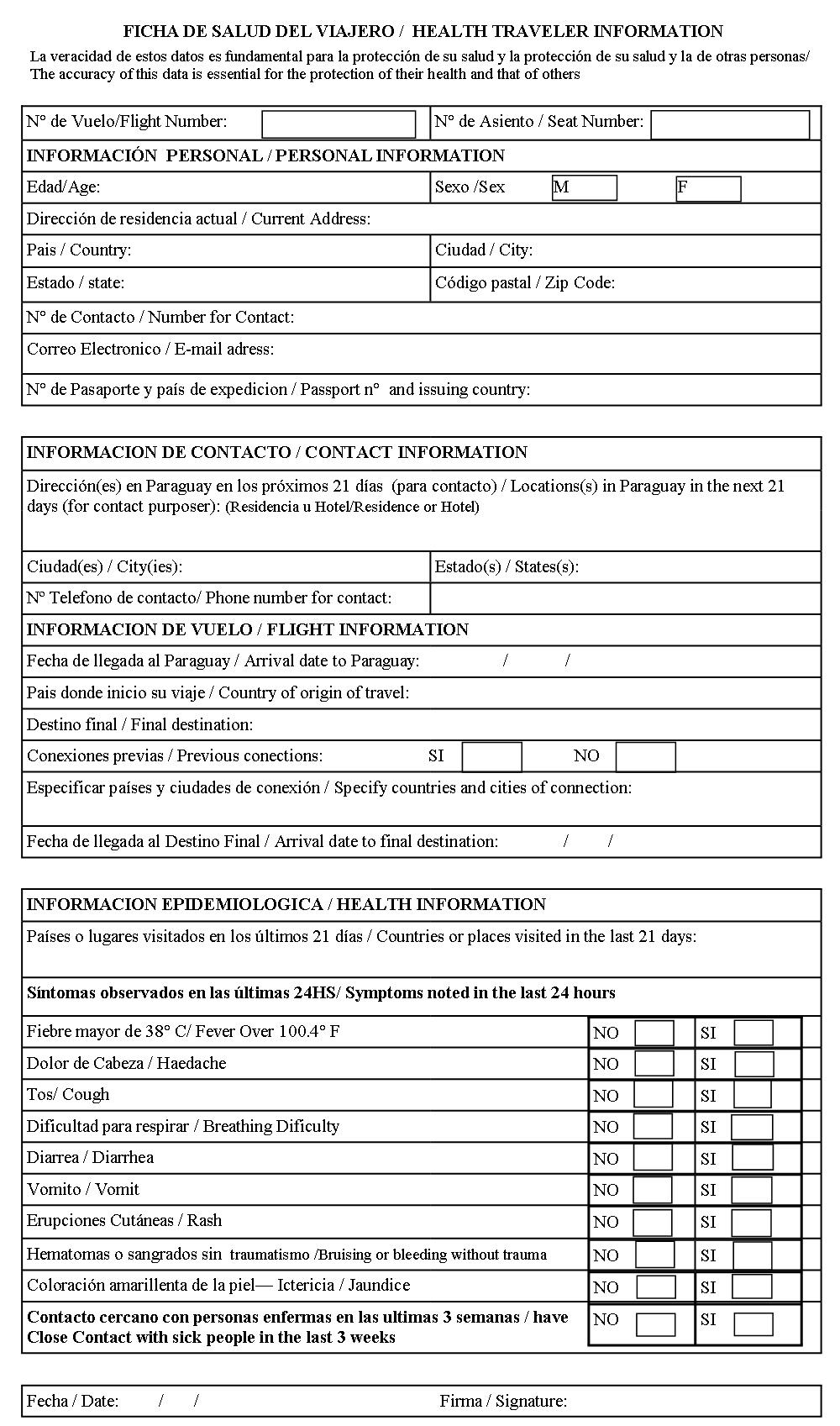 ANEXO 3SERVICIOS DE TRASLADO Y HOSPITALES DE REFERENCIAANEXO 4EVENTOS A SER CONTROLADOSANEXO 5PLAN DE CAPACITACIÓNIntroducciónEn el Marco de la Implementación del Manual de Procedimientos de Puntos de Entrada para el reglamento Sanitario  Internacional (2005), se elabora el Plan de Capacitación para puntos de entrada orientado al entrenamiento en el servicio dirigido a profesionales de la salud pública y otros actores clave de manera a poner en práctica el Manual de Procedimientos para puntos de entrada para la detección de Eventos de Salud Pública de Importancia Nacional e Internacional. El RRHH que realiza sus funciones en el aeropuerto y en instituciones que apoyaran el trabajo deberá conocer las acciones y estar coordinados entre sí para evitar la prevención de la propagación de enfermedades transmisibles en el aeropuerto internacional. Este plan está diseñado para capacitar al RRHH de las diferentes estructuras involucradas en la implementación del Manual de Procedimientos.Objetivo GeneralCapacitar al personal del aeropuerto internacional para la detección y respuesta de Eventos de Salud Pública de Importancia Nacional e Internacional. Marco ConceptualLa implementación del Reglamento Sanitario Internacional (2005), que entrara en vigor en el año 2007, establece la necesidad de establecer capacidades básicas en los aeropuertos designados, para lo cual se requiere la capacitación del RRHH que será responsable de detectar y responder a los Eventos de Salud Pública de Importancia Nacional e Internacional.IV. DestinatariosEl Plan de Capacitación contempla la capacitación de:Personal de salud de los establecimientos de salud del aeropuertoPersonal de Salud del Puesto de Control Sanitario del aeropuertoDirectivos, personal técnico y de soporte del aeropuerto Compañías aéreas MigracionesAduanasServicios de Salud de ReferenciaPersonal de SeguridadSecretaria Nacional de TurismoANEXO 6LISTADO DE ACTORES NECESARIOS PARA LA IMPLEMENTACIÓN DEL PLANContactos ExternosEnlaces de comunicación con las siguientes entidades:ANEXO 7REPORTE EN VUELO DE PASAJERO CON SOSPECHA DE ENFERMEDAD(COMANDANTE DE AERONAVE –ATS –OPS –CONTROL SANITARIO-DPTO MEDICO-AUTORIDAD AEROPORTUARIA)INFORMACIÓN A SER COMUNICADA ANTE PASAJERO CON SOSPECHA DE PRESENTAR SINTOMATOLOGÍA DE INTERÉS PARA SALUD PÚBLICAIdentificación de la aeronaveAeropuerto de salidaAeropuerto de destinoHora prevista de llegadaNúmero de personas abordoNúmero de casos sospechosos abordoSíntomas principales detectados por la tripulaciónNecesidades para la atención del enfermo INFORMACIÓN SOBRE LOS SIGNOS Y SINTOMAS ANEXO 8ENFERMEDADES A SER VIGILADASANEXO 9Procedimientos de desinfección de aeronaves para prevenir la diseminación de enfermedad y contener la infección y la contaminación en la fuenteEn general, la limpieza de rutina de las superficies contaminadas con jabón o detergente y agua (después de usar un kit para limpieza de derrames, si es necesario) para remover suciedad y materia orgánica, seguido del uso correcto de desinfectantes para inactivar cualquier organismo  restante, constituye el manejo ambiental efectivo de los agentes sospechosos. Reducir el número de agentes infecciosos en una superficie mediante estos pasos minimiza las posibilidades de transferirlos a través de manos contaminadas. Los agentes que causan las enfermedades transmisibles de importancia para la salud pública son susceptibles de inactivación mediante varios desinfectantes químicos fácilmente disponibles en el comercio. Sin embargo, se debe tener cuidado al usar desinfectantes a bordo de las aeronaves debido a los efectos potencialmente dañinos de dichos agentes sobre los componentes de la aeronave. Solo se deben usar desinfectantes aprobados a nivel nacional para uso en aeronaves Equipamiento del personal de limpieza:Guantes protectores. Protección para los ojos si existe peligro de salpicaduras (gafas).Mascarillas (Tapabocas).BotasChalecos protectoresBolsa para residuos biológicos. Procedimiento de limpiezaLos líquidos/sustancias corporales (por ejemplo, vómito de un viajero enfermo) deben primero recogerse de las superficies evidentemente contaminadas usando un material absorbente, que luego debe eliminarse. Las áreas amplias contaminadas con líquidos/sustancias corporales (por ejemplo, que cubren la mayor parte de una mesa bandeja se deben tratar con desinfectante después de la eliminación con material absorbente, luego limpiar y realizar una desinfección final. Debido a que los desinfectantes no están registrados para su uso en superficies porosas, las cubiertas de los asientos y las alfombras con áreas significativamente contaminadas deben retirarse cuidadosamente, colocarse en una bolsa rotulada y cerrada y lavarse de acuerdo con las instrucciones del fabricante, o se las debe destruir. En caso de que la contaminación del asiento haya traspasado la cubierta, puede ser necesario retirar la tapicería interna del asiento para la desinfección adecuada.Se deben limpiar las siguientes superficies y luego desinfectarlas en el asiento del (de los) caso(s) sospechosos, asiento(s) adyacente(s) en la misma hilera, hilera(s) adyacente(s) y otras áreas, como se detalla a continuación: Área del asiento Apoyabrazos Respaldos (la parte plástica y/o metálica) Mesas bandeja Seguros del cinturón de seguridad Controles de luz y aire, botón de llamada de la tripulación de cabina y agarraderas del compartimento superior Paredes y ventanas adyacentes Monitor de video individual Lavatorios Lavatorio o lavatorios usados por el viajero enfermo, agarradera de la puerta, dispositivo de cierre, asiento del excusado, grifo, lavamanos, paredes y estante adyacente. Limpiar el área de suciedad (remover sólidos y absorber desechos líquidos). Aplicar el desinfectante (véase arriba) de acuerdo con los procedimientos aprobados por el fabricante del equipo original y según las instrucciones en la etiqueta del fabricante del desinfectante. Una vez que el área esté mojada, usar toallas de papel para limpiar el área y desechar las toallas de papel en una bolsa para peligros biológicos. Usar un desinfectante adecuado. Asegurar el tiempo de contacto adecuado entre el desinfectante y la superficie para la destrucción de los microorganismos. Se deben seguir todas las precauciones de seguridad según se indique (por ejemplo, garantizar la ventilación adecuada en áreas cerradas como lavatorios y evitar salpicar o generar aerosoles accidentalmente). Cambiarse los guantes con suciedad visible. Retirar toda porción afectada de la alfombra. Enjuagar la superficie con agua, y secar. Colocar todas las toallas de papel en una bolsa para peligros biológicos. Quitarse los guantes y colocarlos en una bolsa de peligros biológicos. Cerrar la bolsa para peligros biológicos usada y asegurarse del transporte y eliminación final adecuados. Cuando se haya completado la limpieza y desinfección y después de quitarse los guantes, lavar inmediatamente las manos con agua y jabón, o con una solución a base de alcohol. Evitar tocarse el rostro con las manos con los guantes o sin lavar. No utilizar aire comprimido y/o agua a presión para limpiar, ni ningún otro método que pudiera causar salpicaduras o volver a generar aerosoles de material infeccioso. Solo se deben utilizar aspiradoras después de que se ha realizado la desinfección adecuada. Operar el sistema de control ambiental de la aeronave por lo menos hasta que el viajero sospechoso haya desembarcado, o hasta que el proceso de desembarque esté completo, también puede contribuir a interrumpir la transmisión de material infeccioso y se debe realizar si concuerda con los factores de seguridad. De lo contrario, se debe brindar ventilación desde una fuente en tierra.Equipo y suministros de desinfecciónEn un kit para limpieza de derrames se deben reunir previamente los siguientes materiales: • Bolsas para peligros biológicos; si no se dispone de una bolsa para peligros biológicos, rotular la bolsa de residuos regular como “peligro biológico” • Guantes desechables (se pueden considerar materiales que no sean látex para evitar el riesgo de reacción alérgica) • Protección para los ojos • Toallas de papel • Solución detergente • Agua • Desinfectante • Carteles necesarios para aislar el área Nota: Durante el vuelo, las bolsas para mareos usadas deben conservarse en el recipiente para residuos de un lavatorio. No se las debe arrojar por el excusado y a tal efecto se debe colocar un cartel en el lavatorio. El equipo de mantenimiento de excusados debe retirarlas de la aeronave y eliminarlas junto con los desechos del excusado de la aeronave. Si se usa un receptáculo específico para conservar los contenedores con las bolsas para mareos, se debe limpiar minuciosamente, lavar y desinfectar después de cada uso y se le debe dar el mismo tratamiento que los contenedores portátiles del excusado. ANEXO 10DECLARACION GENERAL DE AERONAVEANEXO 11FLUJOGRAMAANEXO 12ACTIVACIÓN DEL COE ANTE EMERGENCIAS DE SALUD PÚBLICASECUENCIA DE ACTIVACIÓN ETAPA EVALUACIÓNEvento reportadoControl Sanitario y Equipo Médico Aeropuerto evalúa situación y alerta a Dirección de Control Sanitario-DGVS y Centro Nacional de Enlace-CNE de la situación ante  posible ESPII (Emergencia en Salud pública)Mantiene contacto Permanente con la Autoridad Sanitaria Ministerio de Salud, DGVS con nuevos antecedentes. Ante sintomatología, se sospecha probable Evento de Salud Pública de Importancia Internacional (ESPII). El Ministerio de Salud, a través del CNE toma decisión de establecer medidas sanitarias en  Punto de entrada.Ministerio de Salud-CNE   “Emergencia en Salud Pública ”y  dispone activar PROCEDIMIENTOS DE EMERGENCIA Se activa Flujograma de Comunicaciones. Se activa COE, quien decide la autoridad de la aviación, una vez que recibe la decisión de la Autoridad sanitariaSe prepara Salas de Evaluación pasajeros y contactos, Sala Atención de Familiares y Resto de Pasajeros TWR, dispone Área de Aislamiento de Aeronaves Se dispone Punto Encuentro Vehicular Médico del Aeropuerto, es Médico Coordinador en Área Aislamiento Aeronave, hasta llegada de Equipo de DGVS en el sitio. ETAPA DE CONTENCIÓN Ministerio de Salud-DGVS asume la dirección en el COE de la “Emergencia en salud Pública”.Personal del Aeropuerto se constituyen en Facilitadores de las decisiones de la Autoridad SanitariaLa desactivación o reducción progresiva de las medidas de control es decisión de las autoridades sanitarias del Estado.ANEXO 13PROCEDIMIENTO PARA DETECCIÓN DE UN CASO SOSPECHOSO EN VUELO.Medidas que debe tomar el piloto al mando	El piloto al mando de la aeronave puede tomar medidas de emergencia en vuelo cuando sea necesario para preservar la salud y seguridad de los pasajeros a bordo. La novedad deberá anotarse en la parte sanitaria de la Declaración general de la aeronave  publicada  en el anexo 9 Facilitación de la por la Organización de Aviación Civil Internacional (OACI) y que se acompaña como (Anexo D).	El piloto informará a los servicios de tránsito aéreo, tan pronto como sea posible y antes del aterrizaje, de todo caso de enfermedad a bordo que sugiriera la presencia de una enfermedad infecciosa o todo indicio de riesgo para la salud pública. Los servicios de tránsito aéreo transmitirán esta información inmediatamente o tan pronto como sea posible a la autoridad competente para el aeropuerto de destino de acuerdo con los procedimientos establecidos.DINAC R 4444 16.5-GESTIÓN DE TRANSITO AEREO	Cuando la tripulación de una aeronave en ruta detecte uno o varios casos respecto de los cuales se sospeche la existencia de una enfermedad transmisible, u otro riesgo para la salud pública, a bordo, notificará prontamente 	Tras recibir la información transmitida por el piloto en relación con el caso o los casos respecto de los cuales se sospecha la existencia de una enfermedad transmisible, u otro riesgo para la salud pública, a bordo, la dependencia ATS de la DINAC procederá a transmitir el mensaje lo antes posible a la dependencia ATS que presta servicios en el lugar de destino/salida, a menos que existan procedimientos para notificar a la autoridad competente designada por el Estado y al explotador de aeronaves o a su representante designado.	Cuando una dependencia ATS de la DINAC presta servicios en el lugar de destino/salida recibe un informe de uno o varios casos respecto de los cuales se sospecha la existencia de una enfermedad transmisible, u otro riesgo para la salud pública, a bordo, proveniente de otra dependencia ATS o de una aeronave o de un explotador de aeronaves, la dependencia en cuestión transmitirá el mensaje, a la autoridad de salud pública o a la autoridad competente de la DINAC así como al explotador de aeronaves o a su representante designado, y a la autoridad del aeródromo.Nota 1.— Para obtener información adicional pertinente en relación con el tema de enfermedad transmisible y riesgo para la salud pública a bordo, véase el Anexo 9 — Facilitación, Capítulo 1 (Definiciones), el Capítulo 8, 8.12 y 8.15, y el Apéndice 1.Nota 2. — Se prevé que la Autoridad de Salud Pública se pondrá en contacto con el representante de la línea aérea o el organismo explotador y la autoridad del aeródromo, si corresponde, para la coordinación ulterior con la aeronave en relación con los detalles clínicos y la preparación del aeródromo. Dependiendo de las instalaciones de comunicaciones de que disponga el representante de la línea aérea o el organismo explotador, podrá no ser posible comunicarse con la aeronave sino hasta que se encuentre más cerca de su destino. Salvo por la notificación inicial transmitida a la dependencia ATS de la DINAC en ruta, deberá evitarse la utilización de los canales de comunicaciones ATC.Nota 3. — La información que se proporcionará al aeródromo de salida impedirá la posible propagación de la enfermedad transmisible, u otro riesgo para la salud pública, mediante otras aeronaves que salgan del mismo aeródromo.Nota 4. — Puede utilizarse la AFTN (mensaje urgente), teléfono, fax u otros medios de transmisión.PROCESO  DE NOTIFICACIÓN DE LOS ORGANOS ATS A LA AUTORIDAD AEROPORTUARIA EN CASO DE RECIBIR REPORTE POR PARTE DE LA TRIPULACIÓN DE VUELO DE CASOS DE ENFERMEDAD A BORDO QUE SUGIERA LA PRESENCIA DE UNA ENFERMEDAD INFECCIOSA O TODO INDICIO DE RIESGO PARA LA SALUD PUBLICA (Anexo C)El Supervisor del Control de Aeródromo-TWR, una vez en conocimiento del reporte de la tripulación de vuelo, en forma directa o por medio de otros órganos ATS, será el encargado de realizar las coordinaciones necesarias con la jefatura de operaciones del Aeropuerto, a través de la frecuencia de coordinación u otros medios disponibles, a fin de poner en práctica las disposiciones establecidas al respecto por la Autoridad Aeroportuaria.Si el mencionado reporte es recibido por el supervisor de turno del Centro de Control de Área Unificado-ACC-U, se encargara de notificar en la brevedad posible al supervisor de turno de la TWR de dicha situación. Quien notificara en la brevedad posible al Departamento de Operaciones-OPS, Oficina de Notificación de los Servicios de Tránsito Aéreo-ARO. El departamento OPS transmitirá el mensaje al Departamento Medico del aeropuerto y al departamento de Vigilancia Epidemiológica del MSP y BS. El departamento OPS también notificará a la Autoridad del Aeropuerto y a la Empresa Aérea.La oficina de Notificación de  los Servicios de Transito Aéreo-ARO, velará por el cumplimiento de las normativas en la entrega del Manifiesto de pasajeros, Manifiesto de Cargas y de la Declaración General (entrada-salida) por parte de las compañías aéreas de vuelos regulares, no regulares y de la aviación general que operen vuelos internacionales; de conformidad a la RESOLUCIÓN DINAC N° 306/2003ANEXO 14REQUERIMIENTO DE RECURSOS HUMANOS, ESPACIO FISICO, EQUIPOS Y MATERIALESLos recursos humanos necesarios deberán proveerse para cada turno de operación, así como para cubrir las salas de llegada y salida nacionales e internacionales (según se requiera por la fase de alerta).Recursos HumanosPersonal administrativo para orientación, triage.Personal de apoyo capacitado para la recepción y revisión de la ficha de salud del viajero, eventualmente para su entrega.Personal paramédico y/o de enfermería para el examen de salud del pasajero.Personal médico en caso de necesidad para evaluación médica del pasajero, para la derivación o referencia al servicio de salud, o traslado al hospital.MaterialesMateriales informativos y de promoción de la salud como son banners, dípticos trípticos, volantes, etc.Ficha de salud del viajero de auto-reporte de signos y/o síntomas.Ficha de notificación de enfermedad.Espacio FísicoSe deberá delimitar un pasillo y un área de aislamiento para evitar mezclar a los pasajeros.	Área de aislamiento, Salas de Evaluación de pasajeros, (pasajeros con sospecha, contactos, sala para el Resto de Pasajeros)Debe haber un área designada en el aeropuerto que ofrezca privacidad y tenga buena iluminación ambiente y ventilación, sea fácil de limpiar y tenga acceso a baños y medios de telecomunicación para el examen de grupos pequeños de pasajeros sospechosos de estar infectados. En este lugar se examinará y atenderá a distintas categorías de pasajeros (por ej. miembros de una familia, los demás que viajan en su grupo, quienes estaban sentadas cerca de la persona enferma, la aeronave entera) si fuera necesario por el tipo de enfermedad que se sospecha en el pasajero afectado, hasta que se declare el alta médica.Equipos, Mobiliarios e InsumosSe deberá delimitar un pasillo y un área de aislamiento para evitar mezclar a los pasajeros.El lugar asignado para la entrega y llenado de Fichas de auto-reporte, deberá contar con:-Mesas para el llenado del cuestionario.-Mesas para el sellado de las Fichas de salud del viajero.El lugar donde se realice el examen de salud; inspección, toma de la temperatura corporal deberá tener el siguiente mobiliario y equipo:-Mesas para el personal de enfermería.-Sillas para el personal de enfermería y pasajero enfermo.-Termómetro o equipos para la toma de temperatura corporal.El consultorio donde debe realizarse la evaluación clínica, deberá contar con equipos y mobiliarios como:-Escritorio.-Sillas para médico y paciente.-Equipo médico (termómetro ótico, estetoscopio, soluciones desinfectantes a base de alcohol, bajalenguas, lámpara de diagnóstico, guantes de látex no estériles y tapaboca, bolsas para desecho de materiales considerados como residuos biológico infecciosos).-Mampara que lo separe de los otros módulos.El personal médico y/o de enfermería que realice las actividades de inspección y/o valoración de pasajeros en los aeropuertos, deberá portar guantes desechables, bata blanca (desechable) y protección respiratoria (mascarillas).El personal médico y paramédico que realice las actividades de inspección en el interior de aviones deberá portar:-Equipo de Protección Personal adecuado (gafas de protección, mascarilla, guantes y ropa protectora desechable (batas quirúrgicas o trajes tyvek´)ANEXO 15REGLAMENTO DE MANEJO Y TRANSPORTE SIN RIESGOS DE MERCANCIAS PELIGROSAS DINAC 18RESTRICCION DE MERCANCIAS PELIGROSAS EN LAS AERONAVES.Las siguientes mercancías peligrosas señaladas en el Documento 9284 de la OACI, que correspondan a las siguientes clasificaciones y divisiones, están absolutamente prohibido su transporte en aeronaves con pasajeros:Clase 1. Explosivos; división 1.1, 1.2, 1.3, 1.4, 1.5, 1.6.Clase 2. Gases; División 2.1 Gases inflamables.18.3.1.3 Clase 3. Líquidos Inflamables.18.3.1.4 Clase 4. Sólidos Inflamables; División 4.1, 4.2 y 4.3.Clase 5 Sustancias comburentes y peróxido orgánico.Clase 6 Sustancias Tóxicas e Infecciosas.Clase 7 Materiales Radioactivos.Clase 8 Sustancias Corrosivas.Clase 9 Sustancias Peligrosas VariasDEFINICIONESClase 6: Tiene dos (2) divisiones:División 6.1 (Sustancias Tóxicas): Sustancias que pueden causar la muerte o lesiones o que, si se tragan, inhalan o entran en contacto con la piel, pueden afectar la salud humana. División 6.2 (Sustancias Infecciosas): Sustancias que contienen microorganismos viables, comprendidas las bacterias, virus, parásitos, hongos, o microorganismos recombinados híbridos o mutantes que se sabe o se cree fundadamente que causan enfermedades al hombre o a los animales.MANIPULACIÓN Y ALMACENAMIENTO DE MERCANCÍAS PELIGROSASClase 6 Sustancias Tóxicas e InfecciosasEstá prohibido transportar, en el mismo compartimiento de carga de una aeronave, sustancias tóxicas e infecciosas junto a animales, alimentos, forrajes u otros artículos comestibles destinados al consumo humano o animal, excepto que las sustancias tóxicas e infecciosas y los alimentos o animales se carguen en dispositivos de carga unitarizado distintos y que, al estibarlos a bordo, los dispositivos unitarizados no estén adyacentes entre sí, o bien, las sustancias tóxicas e infecciosas vayan en un dispositivo de carga unitarizado cerrados.En caso de producirse averías o pérdidas en un bulto que contenga sustancias infecciosas o tóxicas, se debe tener a mano los desinfectantes adecuados y notificar inmediatamente a la autoridad competente.Sé prohíbe el transporte por vía aérea desde y hacia la República del Paraguay de sustancias infecciosas y tóxicas sin aprobación previa de la autoridad competente.ANEXO 16 LOS GRÁFICOS CORRESPONDEN A: Punto de entrada, punto de cita,  salida de ambulancias y sitio de aislamiento de  la aeronave afectada.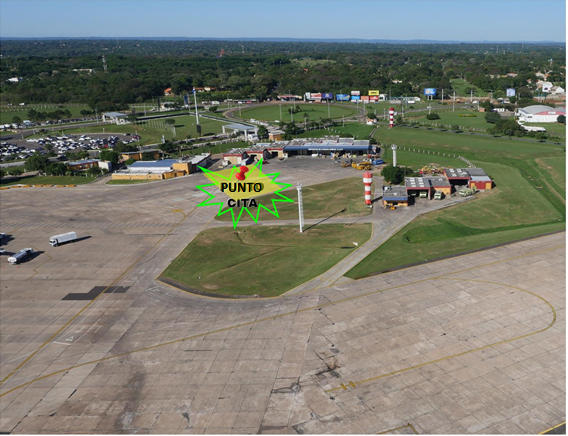 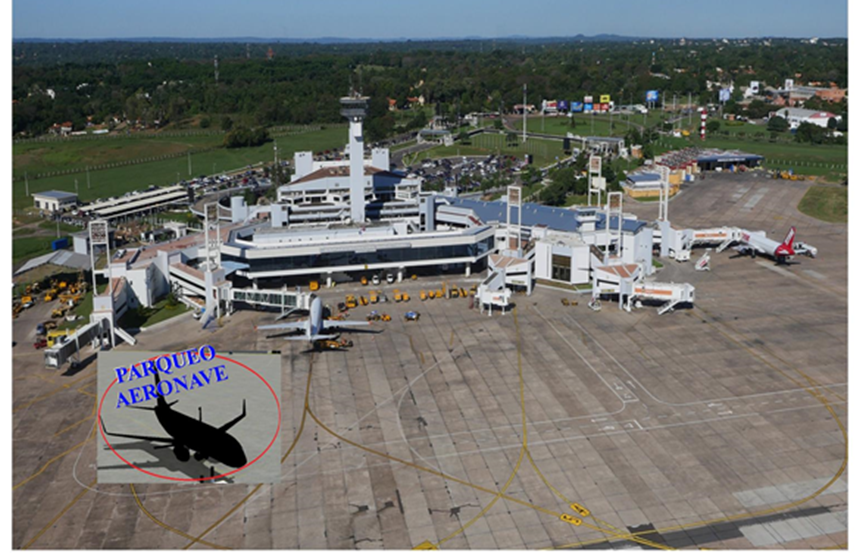 ANEXO 17SALA DE EVALUACION MEDICA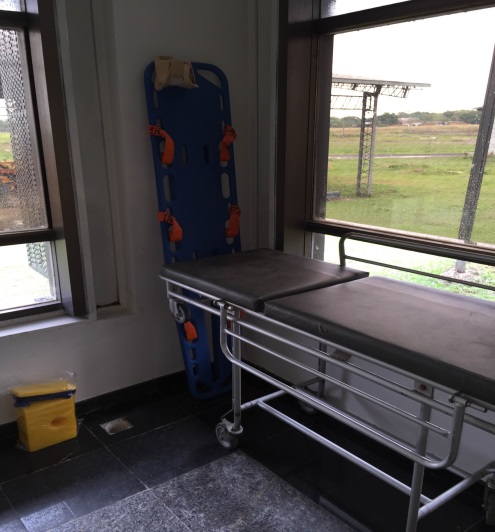 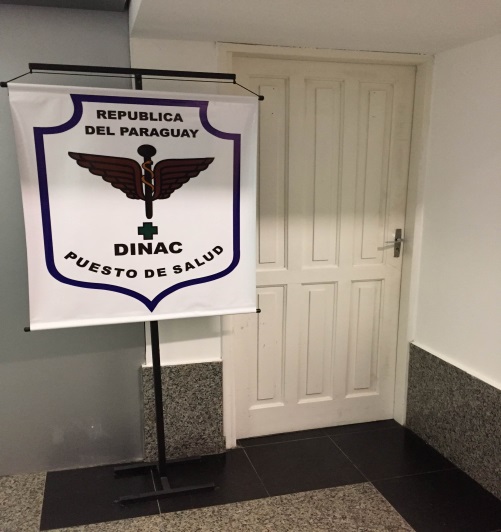 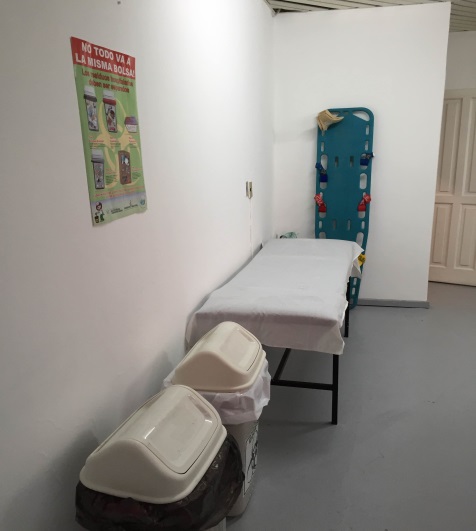 ***REVISIÓN N°FECHA DE REVISIÓNINSERTADA PORACRÓNIMOSIGNIFICADOACRÓNIMOSIGNIFICADOAISPAeropuerto Internacional Silvio Pettirossi.IRAGInfección Respiratoria Aguda Grave.ACAutoridad responsable de la puesta en práctica y la aplicación de medidas sanitarias con arreglo al presente Plan.MSPy BSMinisterio de Salud Pública y Bienestar Social.ATSServicios de Tránsito Aéreo.PCPunto de ContactoCNECentro Nacional de Enlace.NPNormas y Procedimientos.COECentro de Operaciones de Emergencia.OMSOrganización Mundial de la Salud.COSCoordinador SanitarioOPS Organización Panamericana de la Salud DGVSDirección General de Vigilancia SanitariaSEMEServicio de Emergencias Médicas Extra hospitalariasEPPEquipo de Protección Personal.SENATURSecretaria Nacional de Turismo.ESPIIEmergencia de Salud Pública de Importancia Internacional.SRASSíndrome Respiratorio Agudo Severo.ETIEnfermedad Tipo Influenza RSIReglamento Sanitario Internacional.IMTInstituto de Medicina Tropical TWRTorre de ControlINERAM Instituto Nacional de Enfermedades Respiratorias y del Ambiente.SIKA (ZIKAV)Virus arbovirusENTIDADDOCUMENTOCONGRESO DE LA REPUBLICA DEL PARAGUAYLey 1.860/02 Código Aeronáutico del Paraguay.DIRECCION DE AERONAUTICA CIVIL (DINAC)Ley 73/90 Modificada por Ley N° 2199/03.DIRECCION DE AERONAUTICA CIVIL (DINAC)Plan Nacional de Aviación Civil para Emergencia de Salud Pública.CONGRESO DE LA REPUBLICA DEL PARAGUAY DIRECCION DE AERONAUTICA CIVIL (DINAC)Ley 836/60 Código Sanitario.MINISTERIO DE SALUD PÚBLICA Y BIENESTAR SOCIAL  (MSPyBS)Manual de Procedimientos en Puntos de Entrada 1- Aeropuertos ante Emergencias de Salud Pública. / Resolución S.G. N° 61/14.ENTIDADDOCUMENTOSORGANIZACIÓN MUNDIAL DE LA SALUD (OMS)Reglamento Sanitario Internacional (2005).ORGANIZACIÓN DE AVIACION CIVIL INTERNACIONAL (OACI)Anexo 6 al Convenio de Chicago-Operación de Aeronaves, Parte 1.ORGANIZACIÓN DE AVIACION CIVIL INTERNACIONAL (OACI)Anexo 9 al Convenio de Chicago-Facilitación. ORGANIZACIÓN DE AVIACION CIVIL INTERNACIONAL (OACI)Anexo 11 al Convenio de Chicago-Servicio de Tránsito  Aéreo.ORGANIZACIÓN DE AVIACION CIVIL INTERNACIONAL (OACI)Anexo 14 al Convenio de Chicago-AeródromosVolumen I, Diseño y Operación de Aeródromos.ORGANIZACIÓN DE AVIACION CIVIL INTERNACIONAL (OACI)Anexo 18 al Convenio de Chicago-transporte sin riesgos de Mercancía Peligrosa.ORGANIZACIÓN DE AVIACION CIVIL INTERNACIONAL (OACI)Doc. 4444 – (PANS-ATM) de la OACI.FASESFASE 0FASE 1FASE 2RIESGO PARA LA SALUD PÚBLICANO HAY RIESGOS PARA LA SALUD PÚBLICASin presencia de eventos que pueden tener impacto en la Salud públicaRIESGO INMINENTE PARA LA SALUD PÚBLICA Presencia de eventos que pueden suponer   un riesgo para la salud pública en ParaguayRIESGO  A NIVEL NACIONAL E INTERNACIONAL PARA LA SALUD PÚBLICAPresencia de eventos que constituyen  un riesgo para la salud pública en ParaguayACCIONESInformación/ Promoción de la saludPreparación (Capacitación/Simulacro )MonitoreoInformación/Promoción de la SaludAplicación de Ficha de la Salud (valoración)Exigencia del certificado de  Vacunación si corresponde recomendación de vacunaciónExamen de Salud de PasajerosDerivación a centros de ReferenciaNotificación de casos sospechosos al CNE/DGVS y la información de sus contactosInformación/Promoción de la SaludAplicación de Ficha de salud(obligatorio)Exigencia del certificado de  Vacunación/ Recomendación de vacunación Examen de salud  de PasajerosEvaluación medicaDerivación a centros de ReferenciaIdentificación de contactosNotificación de casos sospechosos al CNE/DGVS y la información de sus contactosAeropuerto Silvio Pettirossi Aeropuerto Silvio Pettirossi Aeropuerto Silvio Pettirossi Aeropuerto Silvio Pettirossi Aeropuerto Silvio Pettirossi Tipo de ServicioServicioDirecciónContactoTeléfono/FaxTraslado de PacientesServicio de Emergencias Médicas ExtrahospitalariasRca. Argentina c/CaaguazúDr. Raúl Latorre*1410982 230-286Internación de PacienteInstituto Nacional de Enfermedades Respiratorias y del Ambiente (INERAM)Venezuela c/Tte. Mauricio EscobarDr. Carlos Morínigo021 290-123021 290-838Internación de PacienteInstituto de Medicina Tropical (IMT)Venezuela y FloridaDr. Oscar Merlo FaellaDirector0981 404-364Hospital de LuqueCampos Cervera e/ Independencia Nacional  Dr. Francisco Javier DuarteDirector021 642-375 021 650-345/6EVENTOSSíntomas y SignosMEDIDAS DE CONTROLCuadros RespiratoriosCaracterizados por la presencia de constipación nasal, dolor de garganta, tos, dificultad respiratoria, cianosis, que se acompañan o no de fiebrePrecauciones de transmisión aérea y de contactoCuadros de diarreaPresencia de deposiciones líquidas en más de 3 oportunidadesPrecauciones de contactoSíndrome febril ictéricoFiebre que se acompaña de coloración amarilla de piel y mucosasNASíndrome febril exantemáticoFiebre que se acompaña de rash eritemaso de piel, acompañado o no de conjuntivitisPrecauciones de transmisión aéreaV.PROGRAMA DE CAPACITACIÓNV.PROGRAMA DE CAPACITACIÓNTEMASSECTORES/ÁREASReglamento Sanitario Internacional-Eventos en salud Pública de Importancia Internacional(ESPII)u otras amenazas de riesgo sanitarioDirectivos, Miembros del COE, Migraciones , Aduanas, Líneas aéreas, Agentes de Viajes, Gestión del tránsito aéreo,  Hospitales, Policía,  seguridad Riesgo en Salud pública, Brotes, Epidemias- Pandemias ,EventosCompañías Aéreas, Tripulación Agentes de Viajes,SENATUREnfermedades Transmisibles-Listadode enfermedades a ser Vigiladas Compañias Aéreas, Tripulación Agentes de Viajes ,SENATURProcedimientos ante Emergencias en salud PúblicaCoordinación para la aplicación del RSI con la Autoridad Sanitaria,  coordinaciones respectivas con los servicios públicos destacados en el aeropuerto Directivos, Miembros del COE, Migraciones , Aduanas, Líneas aéreas, Agentes de Viajes, Gestión del tránsito aéreo,  Hospitales, Policía,  seguridadAplicación de Procedimientos  ante Emergencias en Salud Pública: Ficha de salud del viajero, monitoreo de personas, Examen de salud, Examen Médico, Traslado de viajeros con  sospecha , Manejo de contactos     Departamento Medico Aeropuerto Miembros del equipo de control sanitarioRiesgo en Salud pública, Eventos Enfermedades Transmisibles-Enfermedades bajo Vigilancia EspecialDefinición de CasosDepartamento Médico AeropuertoVigilancia de la salud: detectar y notificar viajeros con sintomatología de enfermedad transmisible que pueda suponer un riesgo de  diseminación a nivel nacional o internacionalDetectar y priorizar situaciones de riesgo e informar de forma inmediata Preparación para asegurar una respuesta apropiada ante una contingencia apropiada ante una contingenciaDepartamento Medico AeropuertoMiembros del equipo de control sanitario Monitoreo de viajeros que presentan signos y síntomas bajo especial vigilancia y con relación a eventos a nivel nacional e internacional Funcionarios del Aeropuerto, Funcionarios de Mostrador, Maleteros, Taxis , RemisesInspección Sanitaria y vigilancia de las condiciones sanitarias de las instalaciones, medios de transporte (aeronaves) y mercancías en el  punto de entrada. Directivos del Aeropuerto, Explotadores de aeronavesServicio de Mantenimiento del Aeropuerto y de las Compañias Aéreas  Manejode residuos de las aeronaves Limpeza y desinfección de las Aeronaves  y de las Unidades  MóvilesLimpeza y desinfección de las áreas en las que los pasajeros hacen contacto (mostradores, barandales, mesas dellenado de cuestionarios, puertas, etc). Servicio de Mantenimiento del Aeropuerto y de las Compañias Aéreas,  Servicio de Emergencia Extrahospitalaria-SEMEAislamiento de los Viajeros enfermos,  valoración de casos sospechosos.  Dotación y utilización  de Equipo de Protección Personal. Medidas estrictas de bioseguridad. Provisión de Insumos necesariosRed Hospitalaria, Servicio de emergencia Extra-Hospitalaria SEMEActores ContactoTeléfono1Director/a General de Vigilancia de la salud-DGVS Dra. Águeda Cabello021 204-7432Centro de Enlace – CNE- Ministerio de SaludDra. Andrea Ojeda021 222-012 021 208-1013Director/Responsable de Punto de Entrada - Ministerio de SaludDra. Sixta Bogado de Brizuela021 204-743 Int.3044Director  Aeropuerto Silvio PettirossiLic. Víctor Velázquez021 223-881 Int. 2362021 646-121 Cel. 0984-111-093                           0981-653-8405Administrador Aeropuerto Silvio PettirossiCta. Rubén Aguilar688-2362Cel. 0983-435-2336Coordinador del Departamento médico del Aeropuerto Dr. Isaías Cristaldo688-23727Gerente de Tránsito Aéreo –ATS Cta. Juan Álvarez688-23468Gerente de Operaciones Sr. Fermín Campuzano688-21049Jefe de Seguridad Operacional Cnel. Pablo Maldonado688-220310Jefeo Coordinador de MigracionesCarlos Alcaraz021 646-11111Jefe o Coordinador de AduanasErnesto Berino688-2286 688-2103 688-229613SENAVEAisp Ing. Francisco Arrúa0981 687-78214SENEPAOsvaldo Benítez0982406-44215SENACSASr. Virgilio González021-645-477; 0982-736-58916Laboratorio Central de Salud PúblicaDr. Gustavo Chamorro021 294-999 – 021 292-65317Responsable de Taxis  y RemisesLic. Celso Miranda021 645-845*Compañías aéreas que operan en el Aeropuerto*Compañías aéreas que operan en el Aeropuerto*Compañías aéreas que operan en el Aeropuerto*Compañías aéreas que operan en el AeropuertoLíneas AéreasGerente/contacto Teléfono1T.A.M Luís Galeano0991 205-2632Taca AirlinesHeber Rodas0098005118222 –021 645-6193BQBMaría T. Agüero de Humbert 021 646-125  021 211-1224Aerolíneas ArgentinasYolanda Piris 021 645-440  021 645-9345GolNelson Stanley 021 645-594  021 645-5636CopaAlejandro Waisburt 021 644-780  0541141323537Tam AirlinesAdriana Sánchez 659-5000  659-00008American AirlinesGraciela Garay–0098005420003InstituciónContactoTeléfonoInterior Dr. Francisco De Vargas415-2221 – 415-2240Defensa NacionalGral. (R) Bernardino Soto Estigarribia021 210-052Relaciones ExterioresDr. Eladio Loizaga493-902 445-536Agricultura Y GanaderíaIng. Agr. Jorge Gattini452-316 490-336 441-036Obras Publicas y ComunicacionesDr. RamónGiménez Gaona414-9000DINATRANAbog. Victor Daniel Arce582-145  582-990  582-162MigracionesAbog. Jorge Kronawetter446-066  446-673  492-908SENATURMarcela Bacigalupo494-110  491-230  441-530Fiebre mayor de 38º Fever more than 100.4º F                                                                      Dolor de cabeza          HeadacheDolor de garganta SoreThroatDolores musculares Muscular painTos persistentePersistent coughDificultad para respirar Breath difficultyDiarrea persistentePersistent diarrheaVomito persistente	Persistent vomit	Erupciones cutáneasRashesHematomas o sangrado sin lesión previa Bruising or bleeding without previous injuryConfusión de aparición recienteConfusion of recent onsetColoración amarillenta de piel- IctericiaJaundiceENFERMEDADESMEDIDAS DE CONTROLViruelaVigilanciaPoliomielitis por Poliovirus SalvajeImplementar medidas de prevención de transmisión de contactoVacuna OPVGripe humana causada por un nuevo subtipo de virus (GRIPE AVIAR)Implementar medidas de prevención de transmisión aérea y de contactoSíndrome respiratorio agudo severo (SRAS)Implementar medidas de prevención de transmisión aérea y de contactoCóleraImplementar medidas de transmisión  de contacto Peste neumónicaImplementar medidas de prevención de transmisión aérea y de contactoFiebre amarillaVacuna AAFiebres hemorrágicas virales ( Del ébola, de Lassa, de Marburgo)Implementar medidas de prevención de transmisión aérea y de contacto Fiebre de Nilo OccidentalNAOTRAS ENFERMEDADES DE ESPECIAL IMPORTANCIA (Nacional o Regional)OTRAS ENFERMEDADES DE ESPECIAL IMPORTANCIA (Nacional o Regional)Dengue, NAFiebre del Valle del Rift,NAEnfermedad MeningocócicaImplementar medidas de prevención de transmisión aérea.VacunaSarampión y  RubeolaVacuna SR.Implementar medidas de prevención de transmisión aérea y de contactoMalaria QuimioprofilaxisCoronavirusImplementar medidas de prevención de transmisión aérea y de contactoInfecciones Respiratorias o Infectocontagiosa de aparición reciente. Implementar medidas de prevención de transmisión aérea y de contactoDECLARACIÓN GENERAL(Salida/Entrada)Explotador. . . . . . . . . . . . . . . . . . . . . . . . . . . . . . . . . . . . . . . . . . . . . . . . . . . . . . . . . . . . . . . . . . . . . . . . . . . . . . . . . . . . . . . . . . . . . . . . . . . . . . . .Marcas de nacionalidad y de matrícula . . . . . . . . . . . . . . . . . . . . . . . Vuelo núm. . . . . . . . . . . . . Fecha . . . . . . . . . . . . . . . . . . . . . . . . . . .Salida de . . . . . . . . . . . . . . . . . . . . . . . . . . . . . . . . . . . . . . . . . . . . . . Llegada a . . . . . . . . . . . . . . . . . . . . . . . . . . . . . . . . . . . . . .(Lugar) 							(Lugar)DECLARACIÓN GENERAL(Salida/Entrada)Explotador. . . . . . . . . . . . . . . . . . . . . . . . . . . . . . . . . . . . . . . . . . . . . . . . . . . . . . . . . . . . . . . . . . . . . . . . . . . . . . . . . . . . . . . . . . . . . . . . . . . . . . . .Marcas de nacionalidad y de matrícula . . . . . . . . . . . . . . . . . . . . . . . Vuelo núm. . . . . . . . . . . . . Fecha . . . . . . . . . . . . . . . . . . . . . . . . . . .Salida de . . . . . . . . . . . . . . . . . . . . . . . . . . . . . . . . . . . . . . . . . . . . . . Llegada a . . . . . . . . . . . . . . . . . . . . . . . . . . . . . . . . . . . . . .(Lugar) 							(Lugar)DECLARACIÓN GENERAL(Salida/Entrada)Explotador. . . . . . . . . . . . . . . . . . . . . . . . . . . . . . . . . . . . . . . . . . . . . . . . . . . . . . . . . . . . . . . . . . . . . . . . . . . . . . . . . . . . . . . . . . . . . . . . . . . . . . . .Marcas de nacionalidad y de matrícula . . . . . . . . . . . . . . . . . . . . . . . Vuelo núm. . . . . . . . . . . . . Fecha . . . . . . . . . . . . . . . . . . . . . . . . . . .Salida de . . . . . . . . . . . . . . . . . . . . . . . . . . . . . . . . . . . . . . . . . . . . . . Llegada a . . . . . . . . . . . . . . . . . . . . . . . . . . . . . . . . . . . . . .(Lugar) 							(Lugar)DECLARACIÓN GENERAL(Salida/Entrada)Explotador. . . . . . . . . . . . . . . . . . . . . . . . . . . . . . . . . . . . . . . . . . . . . . . . . . . . . . . . . . . . . . . . . . . . . . . . . . . . . . . . . . . . . . . . . . . . . . . . . . . . . . . .Marcas de nacionalidad y de matrícula . . . . . . . . . . . . . . . . . . . . . . . Vuelo núm. . . . . . . . . . . . . Fecha . . . . . . . . . . . . . . . . . . . . . . . . . . .Salida de . . . . . . . . . . . . . . . . . . . . . . . . . . . . . . . . . . . . . . . . . . . . . . Llegada a . . . . . . . . . . . . . . . . . . . . . . . . . . . . . . . . . . . . . .(Lugar) 							(Lugar)RUTA DE VUELO(La columna ‘‘Lugar’’ debe indicar siempre el punto de origen, todas las paradas en ruta y el punto de destino)RUTA DE VUELO(La columna ‘‘Lugar’’ debe indicar siempre el punto de origen, todas las paradas en ruta y el punto de destino)RUTA DE VUELO(La columna ‘‘Lugar’’ debe indicar siempre el punto de origen, todas las paradas en ruta y el punto de destino)RUTA DE VUELO(La columna ‘‘Lugar’’ debe indicar siempre el punto de origen, todas las paradas en ruta y el punto de destino)         LUGAR       NOMBRES DE LA TRIPULACIÓN*NÚMERO DE PASAJEROSEN ESTA ETAPA**NÚMERO DE PASAJEROSEN ESTA ETAPA**Lugar de salida:Embarcan: . . . . . . . . . . . . .. . . . . . . . . . . . . . . . . . . . .Continúan en el mismo vuelo: . . . . . . . . . .. . . . . . . . Lugar de llegada:Desembarcan: . . . . . . . . . . . . . . . . . . . . .  . . . . . . . . .Continúan en el mismo vuelo: . . . . . . . . . . . . . . . . . .Lugar de salida:Embarcan: . . . . . . . . . . . . .. . . . . . . . . . . . . . . . . . . . .Continúan en el mismo vuelo: . . . . . . . . . .. . . . . . . . Lugar de llegada:Desembarcan: . . . . . . . . . . . . . . . . . . . . .  . . . . . . . . .Continúan en el mismo vuelo: . . . . . . . . . . . . . . . . . .Lugar de salida:Embarcan: . . . . . . . . . . . . .. . . . . . . . . . . . . . . . . . . . .Continúan en el mismo vuelo: . . . . . . . . . .. . . . . . . . Lugar de llegada:Desembarcan: . . . . . . . . . . . . . . . . . . . . .  . . . . . . . . .Continúan en el mismo vuelo: . . . . . . . . . . . . . . . . . .Lugar de salida:Embarcan: . . . . . . . . . . . . .. . . . . . . . . . . . . . . . . . . . .Continúan en el mismo vuelo: . . . . . . . . . .. . . . . . . . Lugar de llegada:Desembarcan: . . . . . . . . . . . . . . . . . . . . .  . . . . . . . . .Continúan en el mismo vuelo: . . . . . . . . . . . . . . . . . .Lugar de salida:Embarcan: . . . . . . . . . . . . .. . . . . . . . . . . . . . . . . . . . .Continúan en el mismo vuelo: . . . . . . . . . .. . . . . . . . Lugar de llegada:Desembarcan: . . . . . . . . . . . . . . . . . . . . .  . . . . . . . . .Continúan en el mismo vuelo: . . . . . . . . . . . . . . . . . .Lugar de salida:Embarcan: . . . . . . . . . . . . .. . . . . . . . . . . . . . . . . . . . .Continúan en el mismo vuelo: . . . . . . . . . .. . . . . . . . Lugar de llegada:Desembarcan: . . . . . . . . . . . . . . . . . . . . .  . . . . . . . . .Continúan en el mismo vuelo: . . . . . . . . . . . . . . . . . .Lugar de salida:Embarcan: . . . . . . . . . . . . .. . . . . . . . . . . . . . . . . . . . .Continúan en el mismo vuelo: . . . . . . . . . .. . . . . . . . Lugar de llegada:Desembarcan: . . . . . . . . . . . . . . . . . . . . .  . . . . . . . . .Continúan en el mismo vuelo: . . . . . . . . . . . . . . . . . .Lugar de salida:Embarcan: . . . . . . . . . . . . .. . . . . . . . . . . . . . . . . . . . .Continúan en el mismo vuelo: . . . . . . . . . .. . . . . . . . Lugar de llegada:Desembarcan: . . . . . . . . . . . . . . . . . . . . .  . . . . . . . . .Continúan en el mismo vuelo: . . . . . . . . . . . . . . . . . .Declaración sanitariaNombre  y  número  de asiento o función de  las personas  a bordo  que padecen de unaenfermedad  distinta del  mareo o de los efectos de  un accidente, que  pueden tener unaenfermedad transmisible [la presencia de fiebre (temperatura de 38ºC/100ºF o superior),acompañada de uno o más de los siguientes signos o síntomas: indicios evidentes de queno se encuentra bien; tos persistente; dificultad para respirar; diarrea persistente; vómitospersistentes; erupciones cutáneas; hematomas o sangrado sin lesión previa; o confusiónde aparición reciente, aumenta la probabilidad de que la persona esté padeciendo unaenfermedad transmisible], así como los casos de esa clase de enfermedad desembarcadosdurante una escala anterior . . . . . . . . . . . . . . . . . . . . . . . . . . . . . . . . . . . . . . . . . . . . . . . . .. . . . . . . . . . . . . . . . . . . . . . . . . . . . . . . . . . . . . . . . . . . . . . . . . . . . . . . . . . . . . . . . . . . . . . .Detalles relativos a cada desinsectación o tratamiento sanitario (lugar, fecha, hora, ymétodo) durante el vuelo. Si no se ha efectuado la desinsectación durante el vuelo, dardetalles de la última desinsectación . . . . . . . . . . . . . . . . . . . . . . . . . . . . . . . . . . . . . . . . . .. . . . . . . . . . . . . . . . . . . . . . . . . . . . . . . . . . . . . . . . . . . . . . . . . . . . . . . . . . . . . . . . . . . . . . .Firma, si se exige, con hora y fecha _____________________________________________________              Miembro de la tripulación a quien CorrespondaDeclaración sanitariaNombre  y  número  de asiento o función de  las personas  a bordo  que padecen de unaenfermedad  distinta del  mareo o de los efectos de  un accidente, que  pueden tener unaenfermedad transmisible [la presencia de fiebre (temperatura de 38ºC/100ºF o superior),acompañada de uno o más de los siguientes signos o síntomas: indicios evidentes de queno se encuentra bien; tos persistente; dificultad para respirar; diarrea persistente; vómitospersistentes; erupciones cutáneas; hematomas o sangrado sin lesión previa; o confusiónde aparición reciente, aumenta la probabilidad de que la persona esté padeciendo unaenfermedad transmisible], así como los casos de esa clase de enfermedad desembarcadosdurante una escala anterior . . . . . . . . . . . . . . . . . . . . . . . . . . . . . . . . . . . . . . . . . . . . . . . . .. . . . . . . . . . . . . . . . . . . . . . . . . . . . . . . . . . . . . . . . . . . . . . . . . . . . . . . . . . . . . . . . . . . . . . .Detalles relativos a cada desinsectación o tratamiento sanitario (lugar, fecha, hora, ymétodo) durante el vuelo. Si no se ha efectuado la desinsectación durante el vuelo, dardetalles de la última desinsectación . . . . . . . . . . . . . . . . . . . . . . . . . . . . . . . . . . . . . . . . . .. . . . . . . . . . . . . . . . . . . . . . . . . . . . . . . . . . . . . . . . . . . . . . . . . . . . . . . . . . . . . . . . . . . . . . .Firma, si se exige, con hora y fecha _____________________________________________________              Miembro de la tripulación a quien CorrespondaDeclaración sanitariaNombre  y  número  de asiento o función de  las personas  a bordo  que padecen de unaenfermedad  distinta del  mareo o de los efectos de  un accidente, que  pueden tener unaenfermedad transmisible [la presencia de fiebre (temperatura de 38ºC/100ºF o superior),acompañada de uno o más de los siguientes signos o síntomas: indicios evidentes de queno se encuentra bien; tos persistente; dificultad para respirar; diarrea persistente; vómitospersistentes; erupciones cutáneas; hematomas o sangrado sin lesión previa; o confusiónde aparición reciente, aumenta la probabilidad de que la persona esté padeciendo unaenfermedad transmisible], así como los casos de esa clase de enfermedad desembarcadosdurante una escala anterior . . . . . . . . . . . . . . . . . . . . . . . . . . . . . . . . . . . . . . . . . . . . . . . . .. . . . . . . . . . . . . . . . . . . . . . . . . . . . . . . . . . . . . . . . . . . . . . . . . . . . . . . . . . . . . . . . . . . . . . .Detalles relativos a cada desinsectación o tratamiento sanitario (lugar, fecha, hora, ymétodo) durante el vuelo. Si no se ha efectuado la desinsectación durante el vuelo, dardetalles de la última desinsectación . . . . . . . . . . . . . . . . . . . . . . . . . . . . . . . . . . . . . . . . . .. . . . . . . . . . . . . . . . . . . . . . . . . . . . . . . . . . . . . . . . . . . . . . . . . . . . . . . . . . . . . . . . . . . . . . .Firma, si se exige, con hora y fecha _____________________________________________________              Miembro de la tripulación a quien CorrespondaExclusivamente para Uso OficialDeclaración sanitariaNombre  y  número  de asiento o función de  las personas  a bordo  que padecen de unaenfermedad  distinta del  mareo o de los efectos de  un accidente, que  pueden tener unaenfermedad transmisible [la presencia de fiebre (temperatura de 38ºC/100ºF o superior),acompañada de uno o más de los siguientes signos o síntomas: indicios evidentes de queno se encuentra bien; tos persistente; dificultad para respirar; diarrea persistente; vómitospersistentes; erupciones cutáneas; hematomas o sangrado sin lesión previa; o confusiónde aparición reciente, aumenta la probabilidad de que la persona esté padeciendo unaenfermedad transmisible], así como los casos de esa clase de enfermedad desembarcadosdurante una escala anterior . . . . . . . . . . . . . . . . . . . . . . . . . . . . . . . . . . . . . . . . . . . . . . . . .. . . . . . . . . . . . . . . . . . . . . . . . . . . . . . . . . . . . . . . . . . . . . . . . . . . . . . . . . . . . . . . . . . . . . . .Detalles relativos a cada desinsectación o tratamiento sanitario (lugar, fecha, hora, ymétodo) durante el vuelo. Si no se ha efectuado la desinsectación durante el vuelo, dardetalles de la última desinsectación . . . . . . . . . . . . . . . . . . . . . . . . . . . . . . . . . . . . . . . . . .. . . . . . . . . . . . . . . . . . . . . . . . . . . . . . . . . . . . . . . . . . . . . . . . . . . . . . . . . . . . . . . . . . . . . . .Firma, si se exige, con hora y fecha _____________________________________________________              Miembro de la tripulación a quien CorrespondaDeclaración sanitariaNombre  y  número  de asiento o función de  las personas  a bordo  que padecen de unaenfermedad  distinta del  mareo o de los efectos de  un accidente, que  pueden tener unaenfermedad transmisible [la presencia de fiebre (temperatura de 38ºC/100ºF o superior),acompañada de uno o más de los siguientes signos o síntomas: indicios evidentes de queno se encuentra bien; tos persistente; dificultad para respirar; diarrea persistente; vómitospersistentes; erupciones cutáneas; hematomas o sangrado sin lesión previa; o confusiónde aparición reciente, aumenta la probabilidad de que la persona esté padeciendo unaenfermedad transmisible], así como los casos de esa clase de enfermedad desembarcadosdurante una escala anterior . . . . . . . . . . . . . . . . . . . . . . . . . . . . . . . . . . . . . . . . . . . . . . . . .. . . . . . . . . . . . . . . . . . . . . . . . . . . . . . . . . . . . . . . . . . . . . . . . . . . . . . . . . . . . . . . . . . . . . . .Detalles relativos a cada desinsectación o tratamiento sanitario (lugar, fecha, hora, ymétodo) durante el vuelo. Si no se ha efectuado la desinsectación durante el vuelo, dardetalles de la última desinsectación . . . . . . . . . . . . . . . . . . . . . . . . . . . . . . . . . . . . . . . . . .. . . . . . . . . . . . . . . . . . . . . . . . . . . . . . . . . . . . . . . . . . . . . . . . . . . . . . . . . . . . . . . . . . . . . . .Firma, si se exige, con hora y fecha _____________________________________________________              Miembro de la tripulación a quien CorrespondaDeclaración sanitariaNombre  y  número  de asiento o función de  las personas  a bordo  que padecen de unaenfermedad  distinta del  mareo o de los efectos de  un accidente, que  pueden tener unaenfermedad transmisible [la presencia de fiebre (temperatura de 38ºC/100ºF o superior),acompañada de uno o más de los siguientes signos o síntomas: indicios evidentes de queno se encuentra bien; tos persistente; dificultad para respirar; diarrea persistente; vómitospersistentes; erupciones cutáneas; hematomas o sangrado sin lesión previa; o confusiónde aparición reciente, aumenta la probabilidad de que la persona esté padeciendo unaenfermedad transmisible], así como los casos de esa clase de enfermedad desembarcadosdurante una escala anterior . . . . . . . . . . . . . . . . . . . . . . . . . . . . . . . . . . . . . . . . . . . . . . . . .. . . . . . . . . . . . . . . . . . . . . . . . . . . . . . . . . . . . . . . . . . . . . . . . . . . . . . . . . . . . . . . . . . . . . . .Detalles relativos a cada desinsectación o tratamiento sanitario (lugar, fecha, hora, ymétodo) durante el vuelo. Si no se ha efectuado la desinsectación durante el vuelo, dardetalles de la última desinsectación . . . . . . . . . . . . . . . . . . . . . . . . . . . . . . . . . . . . . . . . . .. . . . . . . . . . . . . . . . . . . . . . . . . . . . . . . . . . . . . . . . . . . . . . . . . . . . . . . . . . . . . . . . . . . . . . .Firma, si se exige, con hora y fecha _____________________________________________________              Miembro de la tripulación a quien CorrespondaDeclaro que todas las indicaciones y detalles incluidos en esta declaración general y en cualesquier formularios complementarios que deban presentarse con esta declaración general, son completos, exactos y verdaderos según mi leal saber y entender, y que todos los pasajeros en tránsito continuarán o han continuado en este vuelo.FIRMA _______________________________________________Agente autorizado o piloto al mandoDeclaro que todas las indicaciones y detalles incluidos en esta declaración general y en cualesquier formularios complementarios que deban presentarse con esta declaración general, son completos, exactos y verdaderos según mi leal saber y entender, y que todos los pasajeros en tránsito continuarán o han continuado en este vuelo.FIRMA _______________________________________________Agente autorizado o piloto al mandoDeclaro que todas las indicaciones y detalles incluidos en esta declaración general y en cualesquier formularios complementarios que deban presentarse con esta declaración general, son completos, exactos y verdaderos según mi leal saber y entender, y que todos los pasajeros en tránsito continuarán o han continuado en este vuelo.FIRMA _______________________________________________Agente autorizado o piloto al mandoDeclaro que todas las indicaciones y detalles incluidos en esta declaración general y en cualesquier formularios complementarios que deban presentarse con esta declaración general, son completos, exactos y verdaderos según mi leal saber y entender, y que todos los pasajeros en tránsito continuarán o han continuado en este vuelo.FIRMA _______________________________________________Agente autorizado o piloto al mando